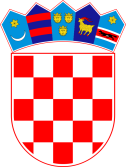 ŽUPANIJA ZAGREBAČKAOPĆINA BISTRAOSNOVNA ŠKOLA BISTRAKLASA: 602-11/23-01/02UR.BROJ: 238-30-01-23-01Na osnovi članka . 2. toč. 5. Zakona o odgoju i obrazovanju u osnovnoj i srednjoj školi („Narodne novine“ NN 87/08, 86/09, 92/10, 105/10, 90/11, 5/12, 16/12, 86/12, 126/12, 94/13, 152/14, 07/17, 68/18,  98/19, 64/20) i članka 38. Statuta Osnovne Škole Bistra (stupio na snagu 13. travnja 2019. godine), Školski odbor na sjednici održanoj 05.10.2023 .godine, a na prijedlog ravnatelja, donio je slijedeći:GODIŠNJI PLAN I PROGRAM RADA OSNOVNE ŠKOLE BISTRAZA  ŠKOLSKU GODINU 2023./24.U Poljanici Bistranskoj, rujan 2023.OSNOVNI PODACI O ŠKOLII     PODACI  O UVJETIMA RADA1.1  Podaci o upisnom područjuOsnovna škola Bistra posluje na slijedećim lokacijama:- MATIČNA ŠKOLA u Poljanici Bistranskoj od 1. do 8. razreda- PODRUČNA ŠKOLA – četverorazredna u Gornjoj Bistri- PODRUČNA ŠKOLA – četverorazredna u Jablanovcu	Bistransko područje smješteno je na sjeverozapadnim obroncima Medvednice, čije su granice jasno omeđene grebenom Medvednice, rijekom Krapinom sa zapada i granicama Općine Jakovlje sa sjevera.	To je područje politički podijeljeno u dvije upravne jedinice. Sela Gornja Bistra, Oborovo, Poljanica, Donja Bistra, Novaki i Bukovje sačinjavaju Općinu Bistra, sa sjedištem u Poljanici Bistranskoj, a Jablanovec i Ivanec pripadaju pod upravu Grada Zaprešića. Na cijelom području živi oko 9.000 stanovnika.	Prometno je cijelo područje povezano sa Zagrebom. Prijevoz obavlja ZET, koji prevozi djecu, djelatnike i službenike do mjesta rada, a djecu u srednje škole i na fakultete. Dio djece dolazi u školu pješice, a dio organiziranim linijskim prijevozom. 1.2.  Unutrašnji školski prostori	Prikaz unutrašnjosti školskog prostora i njegove namjene u školskoj godini 2023./ 2024., te stanje opreme.1.2.1.  MATIČNA ŠKOLA POLJANICA BISTRANSKA 4.061,50 m2Oznaka stanja opremljenosti do 50%..1, od 51-70%..2, od 71-100%..31.2.2. PODRUČNE ŠKOLE:          Gornja Bistra, 4 učionice 400 m2 i Jablanovec, 3 učionice 340 m21.2.3. Poljanica Bistranska, A – smjena: 1.a,1.d, 3.a, 3.d,  5.a, 5.b, 5.c, 5.d, 7.a, 7.b, 7.c,7d			B – smjena: 2.a, 2.d, 4.a, 4.d, 6.a, 6.b, 6.c, 6.d, 8.a, 8.b, 8.c,8.d1.2.4. Gornja Bistra,  A – smjena: 1. b  i 3. b			  B – smjena: 2. b i 4.b1.2.5. Jablanovec,        A – smjena: 1.c i 3.c                                      B – smjena: 2.c i 4. c1.3.  Stanje okoliša i plan uređenja, 	Zelene površine su velike. Uz matičnu školu, uz asfaltirano igralište napravljena su dva travnata igrališta. Park oko škole i igrališta redovito se kose motornom kosilicom, a okolo škole parkove i cvjetne gredice održavaju i uređuju učenici. Postoji godišnji raspored, prema kojem se održava okoliš škole, a donosi ga Učiteljsko vijeće. 1.4. Nastavna sredstva i pomagala   Oznaka stanja opremljenosti do 50%..1, od 51-70%..2, od 71-100%..3                             Opremljenost 21.4.1. Knjižni fond škole                                    Oznaka stanja opremljenosti do 50%..1, od 51-70%..2, od 71-100%..31.5.  Plan obnove, adaptacije, dogradnje i izgradnje novog prostora	U PŠ Jablanovec potrebno je promijeniti košarkašku ploču na vanjskom igralištu i police na z idu u dvorani te prebojati linije postojećeg igrališta. Raditi na uređivanju unutarnjeg i vanjskog prostoraU matičnoj školi u Poljanici  potrebno je promijeniti limariju na dvorani te urediti učionicu na otvorenom kao i promijeniti krov na kotlovnici te posjeći suho drveće u parku. Također se rade projektna rješenja za dogradnju sve tri škole radi prelaska na rad u jednoj smjeni.U školi u Gornjoj Bistri potrebno je srušiti  zgradu stare školske drvarnice, te pokrenuti izradu projektne dokumentacije dogradnje i energetske obnove Škole.2. Podaci o izvršiteljima poslova i njihovim radnim zaduženjima u 2023./2024. školskoj godini2.1. Podaci o odgojno – obrazovnim radnicima2.1.1. Podaci o učiteljima razredne nastavePodaci o učiteljima predmetne nastavePodaci o ravnatelju i stručnim suradnicima2.1.4. Podaci o odgojno-obrazovnim radnicima - pripravnicima2.2. Podaci o ostalim djelatnicima škole2. 3. Zapošljavanje mladih osoba bez radnog iskustva - PRIPRAVNICI – NACIONALNI PLANTjedna i godišnja zaduženja ravnatelja i stručnih suradnika školeTjedna i godišnja zaduženja ostalih radnika školePodaci o organizaciji smjena3.1. Organizacija smjenaOrganizacija rada u centralnoj i dvije područne škole odvija se u dvije smjeneu petodnevnom radnom tjednu.  Satničarka  je Božica Šaban, a vod. smjene Andreja Ivić Fratrić, učiteljice matematike i tzk -e. UČENIKA    1-8. RAZ                                                          UKUPNO                   593Početak i završetak nastave u redovnim uvjetimaNOVA SATNICA OŠ BISTRA PRILAGOĐENA EPIDEMIOLOŠKOJ SITUACIJI (40 MINUTNI SAT) ZBOG KORONA VIRUSA:  (ukoliko tijekom godine bude potrebe)PRIJEPODNE:       1.SAT     7.40-8.20                                              2.SAT      8.25-9.05                                              3.SAT      9.15-9.55                                     4.SAT   10.05-10.45                                     5.SAT   10.50-11.35                                     6.SAT   11.35-12.15                                     7.SAT    12.20-13.00POSLIJEPODNE:                                               0.SAT     12.15-12.55                                               1.SAT     13.00-13.40                                               2.SAT     13.45-14.25                                               3.SAT     14.35-15.15                                               4.SAT     15.25-16.05                                               5.SAT     16.10-16.50                                               6.SAT     16.55-17.35                                               7.SAT     17.40-18.20Nova satnica područnih razrednih odjeljenja u Gornjoj Bistri – sat traje 40 minuta (ukoliko tijekom godine bude potrebe)             Prijepodne :                                                Poslijepodne :Sat  8.00 – 8.40                                 0. Sat           12.25 –13.05Sat  8.45 – 9.25                                 1. Sat           13.10 –13.50Sat  9.40 – 10.20                               2. Sat           13.55 –14.35Sat 10.25–11.05                                3. Sat           14.50 –15.30Sat  11.10–11.50                               4. Sat           15.35 –16.15Sat  11.55–12.35                               5. Sat           16.20 –17.00                                                          6. Sat           17.05 –17.45Nova satnica područnih razrednih odjeljenja u Jablanovcu---- sat traje 40 minuta (ukoliko tijekom godine bude potrebe)Sat   8.00 – 8.40                                 1. Sat            12.40 –13.20Sat   8.45 – 9. 25                                2. Sat            13.25 –14.05Sat   9.40 –10.20                                3. Sat            14.15 –14.55Sat 10.25 –11.05                                4. Sat            15.00 –15.40Sat 11.10 –11.50                                5. Sat            15.45 –16.25Sat 11.55 –12.35                                6. Sat            16.30 –17.10Ova satnica primjenjivat će se ako budu izvanredni uvijeti rada zbog korona virusa, Raspored zvonjenja nećemo mijenjati jer u novim uvijetima ne koristimo školsko zvono.MŠ PoljanicaRaspored zvonjenja , ujutro i poslije podnePŠ Gornja BistraRaspored zvonjenja , ujutro i poslije podnePŠ JablanovecRaspored zvonjenja , ujutro i poslije podne       Raspored dežurstava učitelja  2023/24 A RASPOREDB RASPOREDUčiteljice prvog razreda dežuraju u svojim razredima. Dežurstva  učitelja su obvezna za  vrijeme prehrane  u  blagovaonici te u vrijeme odmora na hodnicima.3.2. Godišnji kalendar rada Temeljem uvida u kalendar rada škole predviđamo tri nenastavna projektna dana 06. listopada  Upoznavanje školskih i kulturnih ustanova naših županija ili okolnih zemalja ( UZ SVJETSKI DAN UČITELJA) --PROJEKT06. prosinca Dan Župe i dan Općine Bistra –priredbe i nastupi - darivanje učenika31. svibnja  uz Dan škole i Dan državnosti Republike Hrvatske3.3.  Podaci o broju učenika i razrednih odjelaNapomena : broj učenika u prehrani se evidentira u dnevnicima po mjesecima3.3.1. Primjereni oblik školovanja po razredima i oblicima rada                                                                                                                            UKUPŠNO    474.  Tjedni i godišnji broj sati po razredima i oblicima odgojno-obrazovnog rada4.1. Tjedni i godišnji fond nastavnih sati za obvezne nastavne predmete/ razredna nastava4.2. Tjedni i godišnji fond nastavnih sati za obvezne nastavne predmete/ predmetna nastava
Engleski jezika 1-4 razred, 16 razreda, 2 sata tjedno – 32 ukupno, 1152 sata godišnje4.3.1. Tjedni i godišnji fond nastavnih sati izborne nastaveNjemački jezik broj učenika u IN4.raz a,d.    --------------- 14+16 učenika  4. raz c -PŠ------------ 7         4.b -PŠ  --------- 115. raz. a,b    ---------------21                       5. raz. c,d   -----------19        6. raz a,d  --------23        6. raz.   b,c   -------------- 21                       7. raz a,c      --------- 23       7. raz.b, d  ------- 21        8. raz.a,c        -------------20                        8.raz. b,d    ---------- 21BROJ UČENIKA U VJERONAUKU I INFORMATICI U IZBORNOJ NASTAVI NE ODSTUPA BITNO OD VELIČINE RAZREDNIH ODJELENJA I SVAKI RAZRED ČINI JEDNU GRUPU4.3.2. Tjedni i godišnji fond nastavnih sati dopunske  nastave					UKUPNO 35 GRUPA	          Ukupno 1260 sati4.3.3. Tjedni i godišnji fond nastavnih sati dodatne  nastave	Napomena:  budući da nemamo stručno verificiranog instrumentarija za otkrivanje darovitih učenika obogatit ćemo programe dodatne i izborne nastave kako bi kod učenika maksimalno razvijali intelektualne i stvaralačke sposobnosti. Sve učenike koji pokažu interes i postignu rezultate uputit ćemo na natjecanja na školskoj, županijskoj-regionalnoj i državnoj razini.4.3.4. Tjedni i godišnji fond izvannastavnih aktivnosti i učeničkih društava Napomena: izvannastavne aktivnosti formirane su na temelju opredjeljenja učenika, a u skladu s interesima i sposobnostima. Grupe su oblikovane unutar jednog ili više razreda. Evidencija o radu vodi se na propisanoj pedagoškoj dokumentaciji.U Školi djeluju ŠŠK koji okuplja učenike iz raznih sportova te Učenička zadruga Šumska jagoda koja je u fazi preregistracije--obnove4.3.5. Uključenost učenika u izvanškolske aktivnostiOvdje su nabrojene samo najčešće izvannastavne aktivnosti, a djeca posvećuju i cijeli niz drugih aktivnosti na prostoru bistranskog kraja i okoline.4.4. Obuka plivanja i škola u prirodiŠkola plivanja realizirat će se ukoliko jedinice lokalne samouprave izdvoje u proračunu sredstva za ovu namjenu ili ako roditelji pristanu financirati ovu aktivnost u okviru škole u prirodi. Ista će ući u realizaciju ukoliko ne budu provođene epidemiološke mjere u svrhu sprječavanja širenja korona virusa! Predviđeno vrijeme održavanja je od 20-24 svibnja.4.5. Projekti škole: Kulturna baština Bistre, Ekologija- način života, Hrvatska i Mađarska- suradnja na nivou škola,               Za 100 radosti-Hrvatskog nacionalnog caritasa, Čitajmo zajedno- čitajmo naglas, Riječ dana, Očko čitaćirko, Knjigom do znanja, Dokumentarni film o Bistri, Večer matematike, Matematički klokan, Dan društvenih igara, Čitanje s razumijevanjem- Njemački jezik, Vanjsko vrednovanje obrazovnih postignuća u osnovnim školama, Pojavnost sredstava ovisnosti, Slobodno vrijeme učenika, Europska inicijativa praćenja debljine u djece drugog i trećeg razreda, Shema školskog mlijeka, voća, meda. Upoznajmo hrvatske županije – projektna nastava za djelatnike  škole Ostali projekti su nabrojeni u kurikulu i detaljno razrađeni.5. Planovi rada ravnatelja, odgojno-obrazovnih i ostalih radnika5.1. Plan rada ravnateljaPLAN RADA RAVNATELJA  ZA 2023/24. ŠKOLSKU GODINURavnatelj obavlja poslove iz svog plana surađujući sa svim nositeljima odgojnoobrazovnog procesa, učenicima, roditeljima te nositeljima lokalne, mjesne, regionalne i državne uprave. Također surađuje sa Udrugama i Vjerskim zajednicama koje djeluju na prostorima Republike Hrvatske.5.2. Plan rada pedagogaGodišnji odmor: 240 sati5.3. Plan rada knjižničara:GODIŠNJI PLAN I PROGRAM RADA ŠKOLSKE KNJIŽNICEPlan i program rada iskazuje zadaće stručnog suradnika knjižničara i djelatnost školske knjižnice koja je sastavni dio odgojno-obrazovnog rada škole.U Bistri, 11. rujna 2023. Knjižničar:Augustin Knežić5.4 Plan rada edukatora-rehabilitatora:Edukacijski rehabilitator - stručni suradnik (Pravilnik o tjednim radnim obvezama učitelja i stručnih suradnika u osnovnoj školi, NN, br. 34/14) u redovitoj školi planira i programira rad, priprema se i obavlja poslove u neposrednome odgojno-obrazovnom radu s učenicima, savjetuje i pomaže u radu učiteljima i stručnim suradnicima te ostalim zaposlenicima škole u svezi s postupcima u radu s djecom s posebnim potrebama, pomaže učiteljima u izradi primjerenih programa, didaktičkih i nastavnih sredstava, surađuje, savjetuje i pomaže roditeljima učenika s teškoćama u razvoju, analizira i vrednuje djelotvornost odgojno-obrazovnog rada, stručno se usavršava, surađuje s ustanovama, vodi odgovarajuću pedagošku dokumentaciju i učeničke dosjee, sudjeluje u radu Povjerenstva za upis djece u osnovnu školu, sudjeluje u radu Komisije za utvrđivanje primjerenog oblika školovanja te u radu Stručnog povjerenstva Upravnog odjela za odgoj i obrazovanje Zagrebačke županije te u Povjerenstvu za zapošljavanje učitelja i stručnih suradnika Osnovne škole Bistra. Također, sudjeluje u izradi preventivnih programa, u profesionalnoj orijentaciji učenika, koordinator je pomoćnika u nastavi te obavlja druge poslove na unapređivanju i razvoju odgojno-obrazovne djelatnosti škole.GODIŠNJI ODMOR:  240  5.5. Plan rada tajništvaGodišnji odmor  240 - 1776 ukupno.Tajnice rade po 4 sata dnevno odnosno 20 sati tjedno5.6. Plan rada računovodstva5.7. Plan rada domara – ložačaPlan rada novozaposlenog domaraTihomir Fabijanov na 20 sati tjedno  odvijat će se u polovini plana rada prvog domara5.8. Plan rada kuharice, spremačice PŠ Gornja Bistra (Piljek)5.8.1. Plan rada kuharice, spremačice PŠ Jablanovec  ( Križanić-zaduženje se bazira na mjesečnoj razdiobi od 40 sati tjedno) u zamijeni je Ankica Petričak5.9. Plan rada kuharica/kuhar (Lukanić, Kozjak, Šintić, Mijačević)5.10. Plan rada spremačicaPROGRAM MJERA SPECIFIČNE ZDRAVSTVENE ZAŠTITE ZA DJECU I MLADEŽ ŠKOLSKE DOBI U ŠKOLSKOJ GODINI 2023./2024.Temeljem Plana i programa mjera zdravstvene zaštite 2020. – 2022. (NN 142/20) u okviru Programa mjera specifične zdravstvene zaštite za djecu i mladež školske dobi i redovite studente, te Provedbenog programa obveznog cijepljenja u RH U 2023.godini  za učenike osnovnih škola predviđene su tijekom školske godine slijedeće mjere:1. Sistematski pregledi:
	- prije upisa u prvi razred	- učenika V. razreda u svrhu utvrđivanja psihofizičkog razvoja	- učenika VIII. razreda (profesionalna orijentacija)Sistematski pregledi učenika u pravilu se provode u prostorijama Službe za školsku medicinu uz nazočnost učitelja ili razrednikaCiljani sistematski pregled u III. razredu  (TV, TM, ITM, oštrina vida, raspoznavanje boja, mjerenja krvnog tlaka i pulsa2. Ostali preventivni pregledi2.1. Kontrolni pregledi nakon sistematskih pregleda prema medicinskoj indikaciji.2.2. Namjenski pregledi i izdavanje potvrda i mišljenja
	- pregled prije upisa u srednju školu ako to zahtijeva odabir zanimanja	- prije cijepljenja u svrhu utvrđivanja kontraindikacija za cijepljenje	- prije prijema u učenički dom
	- ostali namjenski pregledi i izdavanje potvrda na zahtjev prema zdravstvenoj ili socijalnoj indikaciji3. Probiri u tijeku osnovnog školovanja (screeninzi)	- deformacije kralježnice, rast i razvoj za učenike VI. razredaSkrininzi učenika se provode u pravilu za vrijeme trajanja nastave u prostorijama zdravstvene organizacije ili prikladnim prostorijama škole. 
4. Zdravstvena i tjelesna kultura
	- pregled za utvrđivanje zdravstvenog stanja i sposobnosti za prilagođeni program TZK onih učenika koji iz zdravstvenih razloga ne mogu pratiti redovni program te njihovo praćenje
	- pregled prije natjecanja u školskim sportskim klubovima5. Mjere zaštite od zaraznih bolesti
5.1 Cijepljenje i docjepljivanje učenika prema Programu obveznog cijepljenjapri upisu u 1.razred protiv ospica, rubeole i zaušnjakaI. razred protiv dječje paralizeVI. razred protiv hepatitisa B (tri doze) djece koja nisu cijepljena u dojenačkoj dobiVIII. razred  protiv difterije, tetanusa i dječje paralize V. - VIII. razred protiv HPV infekcije deveterovalentnim cjepivom – preporučeno, dobrovoljno i besplatno cijepljenje za djevojčice i dječakeCijepljenje učenika provodi se u skladu s Provedbenim programom obveznog cijepljenja u Hrvatskoj za tekuću kalendarsku godinu, obavlja se u pravilu za vrijeme trajanja nastave u prostorijama zdravstvene organizacije ili prikladnim prostorijama škole.
Škole su dužne na temelju primljene obavijesti dovesti na cijepljenje sve učenike koji podliježu obveznoj imunizaciji (Zakon o zaštiti pučanstva od zaraznih bolesti NN 97⁄07, Pravilnik o načinu provođenja imunizacije, seroprofilakse i kemoprofilakse protiv zaraznih bolesti te o osobama koje se moraju podvrgnuti toj obvezi NN 103⁄13).
5.2. Kontrolni pregledi pri pojavi zarazne bolesti u školi i poduzimanje manjih protuepidemijskih mjera
6. Zaštita i unapređenje školskog okoliša (higijenska kontrola škole, nadzor nad prehranom učenika, kontrola uvjeta obrazovanja za učenike s posebnim potrebama)7. Savjetovališni rad se odvija u izdvojenom i oglašenom vremenu za savjetovalište kao i prema potrebi u svrhu pomoći i rješavanju temeljnih problema s kojima se susreću djeca, adolescenti, njihovi roditelji, skrbnici, nastavnici i učitelji: prilagodba na školu, školski neuspjeh, poremećaji ponašanja, problemi razvoja i sazrijevanja, kronični poremećaji zdravlja, zaštita reproduktivnog zdravlja i planiranje obitelji, zloupotreba psihoaktivnih droga i drugi oblici ovisnosti, problemi mentalnog zdravlja i dr.8. Zdravstveni odgoj i promicanje zdravlja – odvija se kao zasebna aktivnost i/ili integrirana u sistematske preglede ili ostale aktivnosti, u skladu s Nastavnim planom i programom zdravstvenog odgoja za osnovne i srednje školeTEME ZA UČENIKE:I razred:		„Osobna higijena/Pravilno pranje zubi po modelu“III razred: 		„Pravilna prehrana/Skrivene kalorije“V razred: 		„Promjene vezane uz pubertet i higijena“VIII razred:	„Spolno prenosive bolesti i AIDS“RODITELJSKI SASTANCIVIII razred:	„Profesionalna orijentacija“ i „Cijepljenje protiv HPV infekcije“9. Utvrđivanje psihofizičke sposobnosti učenika i primjerenog oblika školovanjaDio je rada Stručnih povjerenstava (Stručno povjerenstvo škole i Stručno povjerenstvo Upravnog odjela za odgoj i obrazovanje) za utvrđivanje psihofizičkog stanja djeteta sukladno Zakonu o odgoju i obrazovanju u osnovnoj i srednjoj školi, pročišćeni tekst (NN 126/2012, 94/13, 152/14, 7/17, 68/18, 98/19, 64/20), Pravilniku o osnovnoškolskom i srednjoškolskom odgoju i obrazovanju učenika s teškoćama u razvoju (NN 24/15) i Pravilniku o postupku utvrđivanja psihofizičkog stanja djeteta, učenika te sastavu stručnih povjerenstava (NN 67/14).	II. Plan i program aktiva učitelja RN-e i PN-eIII. Plan i program kolektivnih usavršavanja na razini Učiteljskog vijećaIV. Stručna usavršavanja na županijskoj razini provodit će se na temelju   vremenika Županijskih stručnih vijeća i obavezna su za sve učitelje.V. Stručna usavršavanja na državnoj razini provodit će se na temelju vremenika Agencije za odgoj i obrazovanje te temeljem materijalnih mogućnosti Škole. Prednost za ova usavršavanja imaju stručni suradnici i ravnatelj Škole.Plan rada Školskog odbora i stručnih tijela7.1. Plan rada Učiteljskog vijećaNapomena : planira se minimalno 6 sjednica s temama stručnog usavršavanja svih odgojno – obrazovnih radnika te prema tekućom problematikom i potrebama Škole.7.2. Plan rada Razrednih vijećaNapomena: planira se minimalno  održava se u sklopu Učiteljskih vijeća zbog specifičnosti i organizacije rada Škole.7.3. Plan rada razrednikaPlan rada razrednika upisan u dnevnike razredne knjige sastavni je dio Godišnjeg plana i programa OŠ Bistra.7.4. Plan rada Vijeća roditeljaNapomena: planira se minimalno 4 sjednice, po 2 u svakom polugodištu i s ciljem informiranja i većeg uključivanja roditelja u rad Škole, a sastanci se planiraju u skladu s održavanjem Razrednih vijeća te roditeljskih sastanaka.7.5. Plan rada Vijeća učenikaNapomena: planira se minimalno 4 sjednice, po 2 u svakom polugodištu i s ciljem informiranja i većeg uključivanja učenika u rad Škole, a sastanci se planiraju u skladu s održavanjem Razrednih vijeća te roditeljskih sastanaka.7.6. Plan rada Školskog odboraNapomena: planira se minimalno 6 sjednica tijekom školske godine, a u skladu s radom Učiteljskog vijeća te eventualnih izvanrednih potreba Škole. O radu Školskog odbora vode se zapisnici, koje treba Školski odbor na slijedećoj sjednici verificirati, da se utvrdi formuliranje odluka i prijedloge. Zapisničar Školskog odbora je tajnik Škole.8. Podaci o ostalim aktivnostima u funkciji odgojno- obrazovnog rada i  poslovanja školske ustanove8.1. Plan organiziranja kulturne djelatnostiPlan kulturne djelatnosti škole sadrži: estetsko-ekološko uređenje životne i radne sredine, javna predavanja, priredbe, natjecanja, obilježavanja državnih blagdana, dana župe, te ostale oblike suradnje s KUD-om i drugim organizacijama.8.2. Profesionalno informiranje i usmjeravanje8.2.1. Program profesionalne orijentacije i informiranja za učenike8.2.2. Program rada s roditeljimaRoditeljski sastanak 8. raz –moje buduće zanimanje- ravnatelj, pedagog8.3. Plan brige škole za zdravstveno – socijalnu i ekološku zaštitu učenika8.3.1. Redovni zdravstveni pregledi, cijepljenja i predavanja za učenike sa zdravstvenim smetnjama8.3.2.. Prehrana učenika  8.3.3. Izleti  8.3.4. Socijalna zaštita  8.3.5. Akcije Podmlatka Crvenog križa i Caritasa  8.3.6. Akcije na poboljšanju odnosa učenika, učenika i nastavnika, te roditelja i škole  8.4. Redovni zdravstveni pregledi druge preventivne akcije Tijekom cijele godine vodit će se stalna briga o zdravstvenom stanu učenika, o svim eventualnim smetnjama koje bi otežale učenicima rad u školi.Zdravstveni pregledi obavljat će se po planu Doma zdravlja Zaprešić. Pregledi i cijepljenja obavljat će se uglavnom u školi.Brigu o ostvarivanju tih zadataka vodit će pedagog škole u suradnji s razrednicima.Prije organizacije nastave plivanja organizirat će se provjera  učenika neplivača/plivača.O zdravstvenim pregledima učenika i drugim preventivnim akcijama vodit će se posebna dokumentacija. Preventivne vježbe sigurnog napuštanja prostora škole u slučaju elementarnih nepogoda ili prirodnih katastrofa.U Mjesecu borbe protiv ovisnosti provest će se akcijsko istraživanje u reprezentativnom uzorku među učenicima 6., 7. i 8. razreda „Slobodno vrijeme učenika“ kao dio istraživanja na razini Zagrebačke županije.8.5. Prehrana učenikaOko 95 % učenika škole hrani se mliječnim obrokom u školskoj kuhinji.  Obroci su osiguranitemeljem programa prehrane MZOS-a.8.6. IzletiU ovoj školskoj godini planirana su po planu razrednika i predmetnih učitelja, poludnevni izlet razrednih odjela u okolicu škole, Zagrebačku goru, grad Zagreb; Dvodnevni posjet 8. razreda Vukovaru u siječnju ili veljači 2024., jednodnevni ili dvodnevni studijski izleti u lipnju za sve učenike  te drugi izleti i terenske nastave koje se nalaze u Kurikulu.  Planira se i provođenje „škole u prirodi“ sa školom plivanja u trajanju od 4 nastavnih dana 8.7. Socijalna zaštitaU suradnji s Centrom za socijalni rad škola će raditi na otkrivanju socijalnih problema učenika.8.8. Sekcija pomlatka Crvenog križa i CaritasaProvođenje svih humanitarnih akcija pod pokroviteljstvom Crvenog križaAkcija prikupljana sekundarnih sirovinaDarivanja poduke djeci koja imaju teškoće u savladavanju nastavnog gradivaPrikupljanje odjeće i hrane i dodjela potrebnimaPosjećivanja osamljenih osoba8.9 Akcije na poboljšanju odnosa učenika i učenika, učenika i nastavnika, te roditelja školeIndividualni i grupni razgovori učenika i pedagoga, učenika i razrednikaRad razrednika s razrednim odjelom na satu razrednikaIntenziviranje suradnje roditelja i školeIndividualni razgovori razrednika i roditelja, roditeljski sastanci, predavanja za roditelje, individualni razgovori pedagoga i roditelja.8.10. Plan zdravstvene zaštite odgojno-obrazovnih i ostalih radnika školeSistematski pregled djelatnika - tijekom listopada 2024. Kuharice – sanitarni minimumPredavanje prva pomoć i zaštita na radu i protupožarna zaštita za sve zaposlene 8.11. Školski preventivni programiŠKOLSKI PREVENTIVNI PROGRAM, šk.god. 2023/2024.Voditelj /i  ŠPP: Martina Bajzec i Jasmina Zorc Fabina PROCJENA STANJA I POTREBA: Osnovna škola Bistra ima 32 razrednih odjela, 593  učenika. Od I.-IV. Razreda – 277 učenika, od V.-VIII.-316 učenika. Škola ima 3 stručna suradnika, edukacijsku rehabilitatoricu, knjižničara i pedagoginju. Suradnici u provedbi preventivnog programa škole su: MZOŠ, AZZO, Zavod za javno zdravstvo-školska liječnica, CZSS Zaprešić, Vijeće za prevenciju općine Bistra, PUZ, PP Zaprešić. Na temelju izvješća o uspjehu učenika, provedenih istraživanja o pojavnosti nasilja u školi, o pojavnosti ovisnosti u školi, o razrednom ozračju, te pedagoškog praćenja učenika škola će i dalje raditi na prevenciji kroz nastavu, izvannastavne aktivnosti, satove razrednika i posebne programe.CILJEVI PROGRAMA:  Povećanje znanja socijalnog i emocionalnog učenja, otkrivanje rizičnih čimbenika, ublažavanje utjecaja rizičnih čimbenika, vježbanje samokontrole, usvajanje i razvijanje vještina komunikacije, stvaranje pozitivne slike o sebi, rješavanje problema u međusobnim odnosima, razvijanje samopoštovanja, motivacija za zdrave stilove života, rana intervencija, unaprjeđenje roditeljskog znanja i vještina, edukacija svih sudionika školskog preventivnog programa, bavljenje korisnim aktivnostima.AKTIVNOSTI: Navedene u tablicama ispod.RAD S UČENICIMARAD S RODITELJIMARAD S UČITELJIMA8.11.1. Programi za učitelje i stručne suradnike 8.11.2. Programi za roditelje10. PRILOZISastavni dijelovi Godišnjeg plana i programa rada škole su:                                                                                                                   1. Godišnji planovi i programi rada učitelja2. Mjesečni planovi i programi rada učitelja3. Plan i program rada razrednika4. Prilagođeni planovi i programi rada za učenike s teškoćama5. Rješenja o tjednim zaduženjima odgojno-obrazovnih radnika6. Razvojni plan škole7. Tjedna zaduženja učitelja u razrednoj i predmetnoj nastavi 10. PLAN INVESTICIJA, INVESTICIJSKOG I TEKUĆEG ODRŽAVANJAOve školske godine izvodit će se sljedeći radovi:1.Priprema dokumentacije za dogradnju sve tri škole za rad u jednoj smjeni, izrada certifikata energetske učinkovitosti. Priprema  dokumentacije za izgradnju školske dvorane u suradnji sa Zagrebačkom županijom i Općinom Bistra2. Bojanje prostora školske dvorane u Poljanici, promjena limarije na prostoru dvorane. Popravak krova na kotlovnici – matična škola4. Proširenje parkirališta u prostoru kod Vrtića te izgradnja bočnog prilaza iz Potočne ulice kao glavnog ulaza učenika i roditelja u školu.5. Dalje informatičko opremanje sve tri škole, bojanje prostora po potrebi,  navoženje šljunka na dvorište škole u Gornjoj Bistri.Sastavni dio godišnjeg plana i programa čine razrađeni nastavni programi za svaki predmet po razredima, a upisani su u dnevnike rada pojedinih odjeljenja.Predsjednica Školskog odbora:                                          Ravnatelj Osnovne škole BistraLjiljana Popovački Račić	                                                      Eduard Kovačević			___________________________	                        	___________________________			Naziv škole:OSNOVNA ŠKOLA BISTRAAdresa škole:BISTRANSKA 30Županija:ZAGREBAČKATelefonski broj: 01/ 3390 - 016Broj telefaksa:Internetska pošta:tajnistvo@os-bistra.skole.hrInternetska adresa:http://os-bistra.skole.hr/Šifra škole:01-547-001Matični broj škole:03216705OIB:68705361830Upis u sudski registar (broj i datum):rg.ul.1-1359 (18.3.2002.)Škola vježbaonica za:-Ravnatelj škole:Eduard KovačevićZamjenik ravnatelja:Voditelj smjene:Božica Šaban, Andreja Ivić FratrićVoditelj područnih škola (Gornja Bistra, Jablanovec):Branka Jedvaj, Jasenka EršekBroj učenika:593Broj učenika u razrednoj nastavi:277Broj učenika u predmetnoj nastavi:316Broj učenika s teškoćama u razvoju:47Broj učenika u produženom boravku:82Broj učenika putnika:216Ukupan broj razrednih odjela:32Broj razrednih odjela u matičnoj školi:24Broj razrednih odjela u područnoj školi Gornja Bistra:4Broj razrednih odjela u područnoj školi Jablanovec:4Broj razrednih odjela RN-a:16Broj razrednih odjela PN-a:16Broj smjena:2Početak i završetak svake smjene:I smjena      7:40--13:00, II. smjena 13:00  19.05Broj radnika:74Broj učitelja predmetne nastave:34Broj učitelja razredne nastave:16Broj učitelja u produženom boravku:4Broj stručnih suradnika:4Broj ostalih radnika:16Broj nestručnih učitelja:4Broj pripravnika:4Broj mentora i savjetnika:1Broj voditelja ŽSV-a:1Broj računala u školi:158Broj specijaliziranih učionica:24Broj općih učionica:-Broj športskih dvorana:1Broj športskih igrališta:5Školska knjižnica:1 u matičnoj školiŠkolska kuhinja:1 u matičnoj školi, 2 u područnim školamaNAZIV PROSTORA            UčioniceUčioniceNamjena uNamjena uNamjena uOznaka stanja opremljenostiOznaka stanja opremljenostiNAZIV PROSTORA            BrojVeličina u m2I. smjenaII. smjenaOpća opremljenostDidaktička opremljenost i 156, 71. a2. a321.d i 2. d156,71. d2. d323. a i 4. a156, 73. a323.d i 4 d.156,73.d4.d32Vjeronauk156, 75. i 7. raz.6. i 8. raz.32Hrvatski jezik2113,45. i 7. raz.6. i 8. raz.32Informatička učionica183, 55. i 7. raz.6. i 8. raz.32Glazbena  i likovna kultura170,005. i 7. raz.6. i 8. raz.32Povijest i geografija2119,005. i 7. raz.6. i 8. raz.32Strani jezici   2113,.45. i 7. raz.6. i 8. raz.32Biologija i priroda1 72,005. i 7. raz.6. i 8. raz.32Matematika2115,005. i 7. raz.6. i 8. raz.32Kemija/ Fizika170,005. i 7. raz.6. i 8. raz.32TZK1565, 51.,3.,5. i 7. raz.2.,4.,6. i 8. raz.32BORAVAK157,51.raz.1.raz.32Tehnička kultura160,005. i 7. raz.6. i 8. raz.31Naziv površineVeličina u m2Ocjena stanja1. Sportsko igralište600 + 5000redovito se održava2. Zelene površine4700redovito se održava3. Vrt, voćnjak, oranica11100redovito se održavaU K U P N O21300NASTAVNA SREDSTVA I POMAGALASTANJESTANDARDAudiooprema:Audiooprema:Audiooprema:DVD-player62Školski razglas13Televizor32Mikseta,razglas zavučnici:22Kamera32Digitalni fotoaparat12Informatička oprema:Informatička oprema:Informatička oprema:Računala1073Printeri112Projektori263Pametne ploče63Ostala oprema:Ostala oprema:Ostala oprema:Tro.dimen.printer11Fotokopirni stroj33Lcd -pametni projektor11KNJIŽNI FONDSTANJESTANDARDUčenički fond5449 svezaka3Učiteljski fond748 svezaka3               U K U P N O:              svezaka  6197                U K U P N O:              svezaka  6197 3AV – GRAĐA59 jedinica3Red. brojIme i prezimeGodine stažaZvanjeStupanj stručne spreme1.Eršek Maja     7              Magistra primarnog                        obrazovanjaVSS2.Sandra Brezec21Diplomirani učiteljVSS3.Pismar Kristina8Dipl. učiteljVSS4.Jasenka Eršek38Nastavnik RN VŠS5.Smrekar Maja 8Mag. primarnog obrazovanja s                pojačanim pr. hr. Jez.VSS6.Ninoslava Heric38Nastavnik RNVŠS7.Branka Jedvaj35Diplomirani učitelj s pojačanim programom nast. pred. prirodoslovljeVSS8.Natalija Milković32Diplomirani učitelj s pojač. prog. iz nas. predmeta matematikaVSS9.Kleščić Gabrijela16                    Dipl.uč.VSS10.Aleksandra Paun35Nastavnik RNVŠS11.Dorothea Grgić4Nastavnik RNVŠS12.Renata Puzjak36Nastavnik RNVŠS13.Zdenka Radić25Nastavnik RNVŠSVŠS14.Lana Stmen Dvorski17Dipl. učitelj s pojač. programon iz nast. pred. hrvatskiVSSVSS15.Sandra Škrlin25 Sveučilišna specijalistica nastaveVSSVSS16.Valentina Žalac15Diplomirani učiteljVSSVSS17. Novak Martina uz.Paula Škreblin0                                                  Mag. primarnog obr.    VSS    VSS18.Tišlar Matea    5Mag.prim. obrVSSVSS19.Ana Jurić1              Magistra prim. obr.VSSVSS20.Lea Jurjec1              Mag. preimarnog obr.VSSVSSRed. brojIme i prezimeGodine stažaZvanjeStupanj stručne spremePredmet (i) koji(e) predaje1.3Dipl.ing.preh.tehVSSMatematika2.Vuković Mikić Kristina9Dipl.ing.preh.teh.VSSBiologija i kemija3.Filip Brkić4 Mag. edukacije     matematike VSSMatematika4.Mirela Ugarković7Prof. hrvatskog jezika i književnostiVSSHrvatski jezik5.Oliver Faber33Prof. fizičke kultureVSSTjelesna i zdravstvena kultura6.Vesna Farac21Prof. eng. jezika i književnosti i fonetikeVSSEngleski jezik7.Gordana Franjo25Diplomirani katehetaVSSVjeronauk8.Andreja Ivić Fratrić12Prof. kineziologijeVSSTjelesna i zdravstvena kultura9.Sučija Ivana16Dipl. katehetaVSSVjeronauk10.Valentina Katalinić17Prof. povijesti i geografijeVSSPovijest i geografija
11.
Tihana Pevec Tomić3Mag. eksperimentalne biologijeVSSPriroda12.Marina Majzec19Diplomirani učitelj s pojač. prog. iz nas. predmeta engleski jezikVSSEngleski jezik13.Ana Medvidović13Diplomirani učitelj s pojač. prog. iz nas. predmeta informatikaVSSInformatika14.Luka Juričev- Sudac (U zamijeni Ani Medvidović)      9Mag. ing. Informacijske i komunikacijske tehnologijeVSS      Informatika15.Tatjana Mikuljan - Đermek28Prof. hrvatskog jezika i književnostiVSSHrvatski jezik16.Maja Brkić4Mag. eduk.  matematikeVSSMatematika17.Katica Pejakić36Prof. proizvodno – tehničkog obrazovanjaVSSTehnička kultura i informatika18.Ljiljana Popovački - Račić37Diplomirani učitelj s pojač. prog. iz nas. predmeta likovna kulturaVSSLikovna kultura19.Christina – Nancy Prtenjača26Diplomirani anglistVSSEngleski jezik20.Bosiljka Pavlović13Magistar glazbene pedagogijeVSSGlazbena kultura21.Nikolina Ričko11Magistar edukacije biologijeVSSPriroda i biologija22.Matija Opašić (U zamjeni N.Ričko)4Magistar ekologije i zaštite prirodeVSSPriroda i biologija23.Ivana Rogina19Diplomirani katehetaVSSVjeronauk24.Ivana Cerinski6Magistra edukacije hrvatskog jezika i književnostiVSSHrvatski jezik25.Domagoj Sironić26Prof. povijesti i filozofijeVSSPovijest26.Božica Šaban28Diplomirani učitelj s pojač. prog. iz nas. predmeta matematikaVSSMatematika27.Đurđa Šobot17Prof. geografijeVSSGeografija28.Sonja Terzić 13Prof. hrvatskog jezika i književnostiVSSHrvatski jezik29. Silvija Markoci mijenja Vanju ČajkovacMagistra primarnog obr.VSS  informatika30.Darija Zadravec16Profesor engleskog jezika i književnostiVSSEngleski jezik31.Anamarija Godinić Maković5 Profesor FizikeVSS   Fizika32.Danijela Vdović Kamenčić16Profesorica njemačkog jezika i književnostiVSSNjemački33.Glas Božidar8InformatologVSSInformatika34.Vanja Čajkovac13Struč. Spec.ing. inform. tehnologijaVSSInformatikaRed. brojIme i prezimeGodine stažaZvanjeStupanj stručne spremeRadno mjesto1.Eduard Kovačević37Magistar primarne edukacije RN sa pojačanim programom matematikeVSSravnatelj2.Martina Bajzec10Mag. fonetike i pedagogijeVSSpedagoginja3.Augustin Knežić22Prof. povijesti i geografije i magistar bibliotekarstvaVSSknjižničar4.Jasmina Zorc Fabina16Prof. rehabilitatorVSSdefektologRed. brojIme i prezime pripravnikaGodina rođenjaZvanjeRadno mjestoPripravnički staž otpočeoIme i prezime mentora1.Paula Škreblin1999.Mag. eduk.prim. obraz.Učiteljica boravak 20.09.2023.Valentina Žalac2.Matija Opašić1988.Mag. Ekol.Učit. Prirode20.09.2019.M.Toljan3.Julijana Koludrović1975.Dipl.ing. elektrotehnikeUčiteljica matematikeRed. brojIme i prezimeGodine stažaZvanjeStupanj stručne spremeRadno mjesto1.Vjekoslava Špoljar Kurek22Upravni pravnikVŠSTajnica/kŠkole2.  Barbara Knezić  Tea Žlebački145  Mag.  ekon.  Mag. ekon.VSSVSSračunovođa3.  Josip Martinić25 Tehničar u ob.SSSdomar, ložač, vozač4.Mirjana Kozjak37  kuharicaSSSkuhar5.  Barica Lukanić35  Osnovna školaPKVpomoćna kuharica6. Sanja Križanić12  Srednja škola SSSpomoćna kuharica - spremačica7.Jasminka Piljek24  Srednja školaSSSpomoćna kuharica - spremačica8.Tatjana Borovec25Osnovna školaNKVspremačica9.Nevenka Bajzec13Osnovna školaNKVspremačica10.   Kristina Jedvaj8Ug. Tur. slastičarSSSspremačica11.Gabrica Bajzec29Osnovna školaNKVSpremačica12.Jadranka Rožman19Osnovna školaNKVSpremačica13.Verica Krajačić38Osnovna školaNKVSpremačicaRed.brojIme i prezimeradnikaStrukaRadno mjestoRadno vrijeme(od – do)Rad sa strankama(od – do)Broj satitjednoBroj sati godišnjegzaduženja1.Eduard KovačevićDipl. učitelj s pojač. programom iz nas. predmetamatematikaravnatelj7:00 – 13:0017:00 – 19:008:00 – 11:0017:00 – 19:004020162.Martina BajzecMag.ed. fonetičar-rehabilitator, mag pedagogijepedagog7:30 – 13:30 (uto, čet, pet)12:00 – 18:00 (pon, sri,  pet.)7:30 – 13:30 (uto, čet,., pet)12:00 – 18:00 (pon, sri, pet.)4020163.Augustin KnežićProfesor povijesti i geograrije i magistar bibliotekarstvaknjižničar8:00 – 16:00Rad sa str.8-148:00 – 16:004020164.Jasmina Zorc FabinaProf. rehabilitatordefektolog7:30 – 13:30 (pon, sri, pet.)12:00 – 18:00 (uto.,čet., pet.)7:30 – 13:30 (pon, sri, pet.)12:00 – 18:00 (uto.,čet., pet402016Red.brojIme i prezimeradnikaStrukaRadno mjestoRadno vrijeme(od – do)Broj satitjednoBroj sati godišnjegzaduženja1.(Magdalena Cetinić Putanec u.z.Vjekoslava Špoljar KurekUpravni pravnikTajnice Škole7:00 – 11:0011:00-15:00UTO:14:00-18:0020 po radnici/ku1008 po radniku/ ci2.Barbara Borovec(Helena Mirenić)Magistra ekonomijeračunovođa7:00 – 15:0020po radnici  1008 po radnici3.Josip Martinić  Ložač cen. grdomar, ložač, vozač6:00 – 11:0016:00 – 19:004020164.Jasminka PiljekSrednja škola kuharica -      spremačica6:00 – 11:0014:00 – 17:004020165.Sanja Križanić uz. Ankica PetričakSrednja škola kuharica - spremačica7:00 – 11:0014:00 – 16:004020166.Mirjana KozjakSrednja škola    kuharicaRad u smjenama6:00 – 14:00 i11:00-19:004020167.Barica LukanićOsnovna školaPomoćna kuharicaRad u smjenama6:00 – 14:00 i11:00-19:00402016     8.Tatjana Borovec Osnovna školaspremačicaRad u smjenama6:00 – 14:00 i13:00-21:004020169.Nevenka Bajzec uz Snježana PršaOsnovna školaspremačicaRad u smjenama6:00 – 14:00 i13:00-21:0040201610.Gabrica BajzecOsnovna školaspremačicaRad u smjenama40201611.Kristina JedvajSrednjaškolaspremačicaRad u smjenama6:00 – 14:00 i13.00-21:0040201612.Jadranka RožmanOsnovna školaspremačicaRad u smjenama6:00 – 14:00 i13.00-21:0040201613.Nada ŠintićSrednja školakuharica10-1840201614.Ljubica MijačevićSrednja školaspremačica6.00-10.0020100815.Tihomir FabijanovStrojarski tehničardomar7.00-11.00201008ŠkolaSmjenaOdjeliBroj odjelaUčenikaMŠ PoljanicaI. smjena1.a,1.d, 3.a, 3.d, 5.a, 5.b, 5.c, 5.d, 7.a, 7.b, 7.c, 7d12        239PŠ Gornja BistraI. smjena1. b, 3. b219PŠ JablanovecI. smjena1. c, 3. c241I. smjena299MŠ PoljanicaII. smjena 2.a,2.d, 4.a,4.d, 6.a, 6.b, 6.c, 6.d, 8.a, 8.b, 8.c, 8.d12         241PŠ Gornja BistraII. smjena2. b, 4. b2 29PŠ JablanovecII. smjena2. c, 4. c2 24   UKUPNO                                                                                     32                       294    UKUPNO                                                                                     32                       294    UKUPNO                                                                                     32                       294    UKUPNO                                                                                     32                       294    UKUPNO                                                                                     32                       294 ŠkolaSmjenaPočetak radaZavršetak radaMŠ PoljanicaI. smjena7:4012:50PŠ Gornja BistraI. smjena8:0013:10PŠ JablanovecI. smjena8:0513:05I. smjenaMŠ PoljanicaII. smjena13:0018:05PŠ Gornja BistraII. smjena13:1518:25PŠ JablanovecII. smjena12:40             17.40SATPONEDJELJAKUTORAKSRIJEDAČETVRTAKPETAK1.7:40 – 8:257:40 – 8:257:40 – 8:257:40 – 8:257:40 – 8:252.8:30 – 9:158:30 – 9:158:30 – 9:158:30 – 9:158:30 – 9:153.9:30 – 10:159:30 – 10:159:30 – 10:159:30 – 10:159:30 – 10:154.10:30 – 11:1510:30 – 11:1510:30 – 11:1510:30 – 11:1510:30 – 11:155.11:20 – 12:0511:20 – 12:0511:20 – 12:0511:20 – 12:0511:20 – 12:056.12:10 – 12:5512:10 – 12:5512:10 – 12:5512:10 – 12:5512:10 – 12:551.13:00 – 13:4513:00 – 13:4513:00 – 13:4513:00 – 13:4513:00 – 13:452.13:50 – 14:3513:50 – 14:3513:50 – 14:3513:50 – 14:3513:50 – 14:353.14:50 – 15:3514:50 – 15:3514:50 – 15:3514:50 – 15:3514:50 – 15:354.15:50 – 16:3515:50 – 16:3515:50 – 16:3515:50 – 16:3515:50 – 16:355.16:40 – 17:2516:40 – 17:2516:40 – 17:2516:40 – 17:2516:40 – 17:256.17:30 – 18:1517:30 – 18:1517:30 – 18:1517:30 – 18:1517:30 – 18:157.18:20 – 19:0518:20 – 19:0518:20 – 19:0518:20 – 19:0518:20 – 19:05SATPONEDJELJAKUTORAKSRIJEDAČETVRTAKPETAK1.8:00 – 8:458:00 – 8:458:00 – 8:458:00 – 8:458:00 – 8:452.8:50 – 9:358:50 – 9:358:50 – 9:358:50 – 9:358:50 – 9:353.9:55 – 10:409:55 – 10:409:55 – 10:409:55 – 10:409:55 – 10:404.10:45 – 11:3010:45 – 11:3010:45 – 11:3010:45 – 11:3010:45 – 11:305.11:35 – 12:2011:35 – 12:2011:35 – 12:2011:35 – 12:2011:35 – 12:206.12:25 – 13:1012:25 – 13:1012:25 – 13:1012:25 – 13:1012:25 – 13:101.13:15 – 14:0013:15 – 14:0013:15 – 14:0013:15 – 14:0013:15 – 14:002.14:05 – 14:5014:05 – 14:5014:05 – 14:5014:05 – 14:5014:05 – 14:503.15:10 – 15:5515:10 – 15:5515:10 – 15:5515:10 – 15:5515:10 – 15:554.16:00 – 16:4516:00 – 16:4516:00 – 16:4516:00 – 16:4516:00 – 16:455.16:50 – 17:3516:50 – 17:3516:50 – 17:3516:50 – 17:3516:50 – 17:356.17:40 – 18:2517:40 – 18:2517:40 – 18:2517:40 – 18:2517:40 – 18:25SATPONEDJELJAKUTORAKSRIJEDAČETVRTAKPETAK1.8:05 – 8:508:05 – 8:508:05 – 8:508:05 – 8:508:05 – 8:502.8.55– 9:408.55– 9:408.55– 9:408.55– 9:408.55– 9:403.9.50 – 10:359.50 – 10:359.50 – 10:359.50 – 10:359.50 – 10:354.10:40 – 11:2510:40 – 11:2510:40 – 11:2510:40 – 11:2510:40 – 11:255.11:30 – 12:1511:30 – 12:1511:30 – 12:1511:30 – 12:1511:30 – 12:156.12:20 – 13:0512:20 – 13:0512:20 – 13:0512:20 – 13:0512:20 – 13:050.12:00 – 12:4012:00 – 12:4012:00 – 12:4012:00 – 12:4012:00 – 12:401.12:40 – 13:2512:40 – 13:2512:40 – 13:2512:40 – 13:2512:40 – 13:252.13:30 – 14:1513:30 – 14:1513:30 – 14:1513:30 – 14:1513:30 – 14:153.14:25 – 15:1014:25 – 15:1014:25 – 15:1014:25 – 15:1014:25 – 15:104.15:15 – 16:0015:15 – 16:0015:15 – 16:0015:15 – 16:0015:15 – 16:005.16:05 – 16:5016:05 – 16:5016:05 – 16:5016:05 – 16:5016:05 – 16:50DANPRIZEMLJEKAT  BLAGAVAONA   PonedjeljakEršek (Radić)Čajkovac (Markoci)PrtenjačaHericMajzec FaberRoginaSironićBrkić F.ZadravecTerzićVuković Mikić Eršek (Radić) Franjo  Brkić  HericKatalinićRoginaUtorakŠkrlinSmrekarFaberGrgićGlasPopovački RačićVuković MikićUgarkovićOpašić FaracVdović KamenčićŠkrlinSmrekarMedvidović (Juričev Sudac)MilkovićGrgićŠobot      SrijedaStrmen Dvorski Čajkovac (Markoci)Godinić MakovićGrgićMilković RoginaMikuljan Đermek  Sironić     Vdović Kamenčić  Cerinski    Pavlović   Strmen DvorskiIvić  FratrićGodinić Maković   GrgićMilkovićMaljunaPavlovićČetvrtakEršek (Radić)SmrekaPopovački RačićHericŽalacŠobotMajzec ŠkrlinIvić  FratrićPejakićOpašić (Ričko)MajzecVdović KamenčićKuludrović  Prtenjača  Pavlović     Farac Brkić M.   EršekSmrekarUgarkovićZadravecHericGlasBrkić MPetakŠkrlin Strmen Dvorski      Ivić  FratrićPevec TomićŽalacRičkoMedvidović (Juričev)Pejakić  Mikuljan ĐermekStrmen Dvorski     Brkić F.KatalinićBrkić M   Škrlin FranjoPevec TomićŽalacCerinskiMedvidović (Juričev Sudac)DANPRIZEMLJEKAT BLAGAVAONICAPonedjeljakGrgićMilkovićMajzec Medvidović (Juričev)SmrekarČajkovac (Markoci)Terzić Vuković Mikić Faber     Sironić   Šobot  Mikuljan Đermek GrgićMilković FaracRoginaSmrekarFranjoSironićUtorakŽalacMilkovićGodinić Maković   ŠkrlinEršek (Radić)Popovački RačićBrkić MKatalinić Sironić    Pejakić   Faber  Mikuljan Đermek Žalac  MilkovićRoginaBrkić M.      ŠkrlinEršek (Radić)Vuković MikićFaber     SrijedaGrgićGlasMedvidović (Juričev)Strmen Dvorski      Čajkovac (Markoci)Zadravec Farac   Cerinski   Katalinić Brkić F.  Ugarković    GrgićRoginaKatalinićPevec TomićZadravecČetvrtakHericŽalacGlasMajzec Godinić Maković   Eršek (Radić)Strmen DvorskiKuludrovićOpašić (Ričko) Pavlović Šobot Vdović Kamenčić   Prtenjača   Ugarković  HericŽalacIvić  FratrićGlasEršek (Radić) Strmen Dvorski    FranjoUgarković  PetakHeric Vdović Kamenčić MaljunaŠkrlinSmrekarIvić  FratrićBrkić M Cerinski    Opašić (Ričko)     Brkić F. Prtenjača     HericPopovački Račić    ŠkrlinSmrekarPavlović    Prtenjača   Zadravec  MjesecBroj danaBroj danaBlagdani i neradni daniDan škole, grada, općine, župe, školske priredbe...MjesecradnihnastavnihBlagdani i neradni daniDan škole, grada, općine, župe, školske priredbe...I. polugodišteod 4. rujnado 22. prosinca2023. god.IX.2120904.9. 2023. Prijem 1. razreda -Početak nastavne godine25. 9. Dan odluke  o sjedinjenju Istre, Rijeke, Zadra i otoka sa Hrvatskom -Spomendan RH9.9.Sigurno u prometu Jumicar Vatrogasci-- što učinitiI. polugodišteod 4. rujnado 22. prosinca2023. god.X.221995.10.2023. Dan učitelja8.10.20203. Dan Hrvatskog sabora12.10.2023. .Međunarodni Dan zahvalnosti za plodove zemljeI. polugodišteod 4. rujnado 22. prosinca2023. god.XI.     2121           91.11.2023. Svi sveti                         Vježba izlaska iz Škole u slučaju potresaJesenski odmor učenika   30. listopad -  2. studeni18.11. Dan sjećanja na žrtve Vukovara i ŠkabrnjeI. polugodišteod 4. rujnado 22. prosinca2023. god.XII.1915126. 12. 2023. Dan Općine i Župe svetog Nikole – svečano obilježavanje- Obilježavanje obljetnice škole u Jablanovcu21.12.2023.- Božićna priredbaPosjet Dječjoj bolnici u G. BistriUKUPNO I. polugodišteUKUPNO I. polugodište837539Zimski odmor učenikaod 23.12.2023. do 05.1.2024. godineII. polugodišteOd 8.01.do 21.062024. god.        I.221896.1.2024. Bogojavljenje ili Sv.tri kralja  Predstava Varijete- Projekt prsten potpore- djeca sa posebnim potrebama Posjeta Vukovaru-8. raz.27.01.Dan sjećanja na žrtve holokaustaII. polugodišteOd 8.01.do 21.062024. god.        II.2116819.02 početak 2. dijela zimskog odmora-23.02 završetak 2.dijela zimskog odmora28.02.2024. Nacionalni dan borbe protiv vršnjačkog nasilja – dan ružičastih majicaOrganizirana natjecanja učenikaII. polugodišteOd 8.01.do 21.062024. god.        III.211910Vanjsko vrednovanje učenika 3. razreda i 8. razreda oš11 ožujka Dan hrvatskog jezika22.3.2024. Svjetski dan voda31.03. UskrsII. polugodišteOd 8.01.do 21.062024. god.        IV.21179Proljetni odmor učenika od 28 .03. 2024. do 05 .04. 2024. II. polugodišteOd 8.01.do 21.062024. god.        V.212010Praznik rada 1.svibnjaJednodnevni izleti učenika 21.05 – 1-4. raz i 22.05. 5-8.razŠkola u prirodi 20-24. svibnja28.5. 2024. Generalna proba29.5.2024. Priredba- 30. 05 Dan državnosti , Tijelovo Dan škole - svečano obilježavanje 29.05.Projektni dan 31.05 II. polugodišteOd 8.01.do 21.062024. god.        VI.20151003.06 Dan sporta škole05.06. Svjetski dan okoliša22.06. Dan antifašističke borbe21.6.2024. Završetak nastavne godineII. polugodišteOd 8.01.do 21.062024. god.        VII.23-821. 06. 2024.- Ljetni odmor učenika5.8.2024. Dan hrvatskih branitelja15.8.2024. Velika GospaII. polugodišteOd 8.01.do 21.062024. god.        VIII.20-           1121. 06. 2024.- Ljetni odmor učenika5.8.2024. Dan hrvatskih branitelja15.8.2024. Velika GospaUKUPNO II. polugodišteUKUPNO II. polugodište16910575U K U P N O:U K U P N O:    252180114Razredučenikaodjeladjevoj-čicaponav-ljačaprimjereni oblik školovanja (uče. s rje.)PrehranaPrehranaPutnikaPutnikaU boravkuU boravkuIme i prezimerazrednikaRazredučenikaodjeladjevoj-čicaponav-ljačaprimjereni oblik školovanja (uče. s rje.)užinaobjed3 do5 docije.prod.Ime i prezimerazrednikaI. aMŠ Poljanica251  13-1 25180--18Sandra ŠkrlinI. bPŠ Gornja Bistra 917-- 9 4  3-- 4Zdenka RadićI. cPŠ Jablanovec1715--1667--6Sandra BrezecI. dMŠ Poljanica241 13-1 2316---16Maja EršekUKUPNO75438-2754410-44II. a MŠ Poljanica191  10-1912- 12 Dorothea GrgićII. b PŠ Gornja Bistra1615-1688-8Branka JedvajII. c PŠ Jablanovec   171 9- 1788--8Renata PuzjakII. d MŠ Poljanica181  7-1 1810--10Natalija MilkovićUKUPNO70431-1703816-38III. aMŠ Poljanica20112 -220-4---Maja SmrekarIII. bPŠ Gornja Bistra1115-410-----Gabrijela KleščićIII. cPŠ Jablanovec2319-1   23-2---Kristina PismarIII. dMŠ Poljanica1918-319-6--Lana Strmen DvorskiUKUPNO73434-10 73-12--IV. a MŠ Poljanica20113-20-2---Ninoslava Heric   IV. b PŠ Gornja Bistra1319-113----- Aleksandra PaunIV.cPŠ Jablanovec71274-Jasenka EršekIV. d MŠ Poljanica191  8-3 19-1---Valentina ŽalacUKUPNO   594 32-4 597--UKUPNO I.–IV.27716135-172778245--72V. a221     11-      222-1-Katica PejakićV. b   161   3-       316- 14--Andreja Ivić FratrićV. c151   4- 15-4 11--Bosiljka PavlovićV.d181 9-   1  18-8---Gordana FranjoUKUPNO71427-        671-12 26--VI. a20110- 20-8---Ljiljana Popovački Račić VI. b22113- 22--13--Domagoj Sironić      VI. c   1815-         418-711--Božica Šaban      VI.d1818         4 1830Sonja TerzićUKUPNO78436-        8  78- 1824--VII. a1916-         219-06-Ugarković MirelaVII. b2019-         1 20-15 4--Vdović Kamenčić DanijelaVII. c2019-         2 20-713--Pevec Tomić Tihana     VIId2119      3   214Kuludrović JulijanaUKUPNO80433-        880-2723--VIII. a251   14-  525-11-- Ivana CerinskiVIII. b19111-219-162--Valentona KatalinićVIII. c211 8-1 21-413--Darija ZadrovecVIII. d2211122-40--Vuković Mikić KristinaUKUPNO 87444-8862516-- UKUPNOV. - VIII.31616140-30316 82 83--  UKUPNOI. - VIII.593  32275-475936212789-82Rješenjem određen oblik radaBroj učenika s primjerenim oblikom školovanja po razredimaBroj učenika s primjerenim oblikom školovanja po razredimaBroj učenika s primjerenim oblikom školovanja po razredimaBroj učenika s primjerenim oblikom školovanja po razredimaBroj učenika s primjerenim oblikom školovanja po razredimaBroj učenika s primjerenim oblikom školovanja po razredimaBroj učenika s primjerenim oblikom školovanja po razredimaBroj učenika s primjerenim oblikom školovanja po razredimaUkupnoRješenjem određen oblik radaI.II.III.IV.V.VI.VII.VIII.UkupnoIndividualizirani pristup211034467 37Prilagođeni program---12421 10Posebni program---------Teškoće u razvoju - invaliditet------1-    1RAZREDNA NASTAVARAZREDNA NASTAVATJEDNI I GODIŠNJI FOND SATI ZA OBVEZNE NASTAVNE PREDMETETJEDNI I GODIŠNJI FOND SATI ZA OBVEZNE NASTAVNE PREDMETETJEDNI I GODIŠNJI FOND SATI ZA OBVEZNE NASTAVNE PREDMETETJEDNI I GODIŠNJI FOND SATI ZA OBVEZNE NASTAVNE PREDMETERAZREDNA NASTAVARAZREDNA NASTAVAI. aMŠ PoljanicaII. aMŠ PoljanicaIII. aMŠ PoljanicaIV. aMŠ PoljanicaUKUPNO10368 satiRAZREDNA NASTAVARAZREDNA NASTAVAI. b PŠ Gornja BistraII. b PŠ Gornja BistraIII. bPš Gornja BistraIV. b PŠ Gornja BistraUKUPNO10368 satiRAZREDNA NASTAVARAZREDNA NASTAVAI. cPŠ JablanovecII. cPŠ JablanovecIII. cPŠ  JablanovecIV. cPŠ JablanovecUKUPNO10368 satiRAZREDNA NASTAVARAZREDNA NASTAVAI. dMŠ PoljanicaII. dMŠ PoljanicaIII. dMŠ PoljanicaIV. dMŠ PoljanicaUKUPNO10368 satiRed. brojNastavni predmetTjedni (godišnji) broj satiTjedni (godišnji) broj satiTjedni (godišnji) broj satiTjedni (godišnji) broj satiTjedni (godišnji) broj sati1.Hrvatski jezik5 (180)5 (180)5 (180)5 (180)80 (2880)2.Likovna kultura1 (36)1 (36)1 (36)1 (36)16 (576)3.Glazbena kultura1 (36)1 (36)1 (36)1 (36)16 (576)4.Engleski jezik2 (72)2 (72)2 (72)2 (72)32 (1152)5.Matematika4 (144)4 (144)4 (144)4 (144)64 (2304)6.Priroda i društvo2 (72)2 (72)2 (72)3 (108)48 (1296)7.Tjelesna i zdr. kultura3 (108)3 (108)3 (108)2 (72)32 (1584)          UKUPNO          UKUPNO18 (648)18 (648)18 (648)18 (648)288 (10 368)PREDMETNA NASTAVAPREDMETNA NASTAVATJEDNI I GODIŠNJI FOND SATI ZA OBVEZNE NASTAVNE PREDMETETJEDNI I GODIŠNJI FOND SATI ZA OBVEZNE NASTAVNE PREDMETETJEDNI I GODIŠNJI FOND SATI ZA OBVEZNE NASTAVNE PREDMETETJEDNI I GODIŠNJI FOND SATI ZA OBVEZNE NASTAVNE PREDMETEPREDMETNA NASTAVAPREDMETNA NASTAVAV. aMŠ PoljanicaVI. aMŠ PoljanicaVII. aMŠ PoljanicaVIII. aMŠ PoljanicaUKUPNOPREDMETNA NASTAVAPREDMETNA NASTAVAV. bMŠ PoljanicaVI. bMŠ PoljanicaVII. bMŠ PoljanicaVIII. bMŠ PoljanicaUKUPNOPREDMETNA NASTAVAPREDMETNA NASTAVAV. cMš PoljanicaVI. cMŠ PoljanicaVII. cMš PoljanicaVIII. cMŠ PoljanicaUKUPNOPREDMETNA NASTAVAPREDMETNA NASTAVAV.dMš PoljanicaVI.dMŠ PoljanjcaVIIdMŠ Poljanica       VIII.dMŠ PoljanicaUKUPNORed. brojNastavni predmetTjedni (godišnji) broj satiTjedni (godišnji) broj satiTjedni (godišnji) broj satiTjedni (godišnji) broj satiTjedni (godišnji) broj sati1.Hrvatski jezik5 (180)5 (180)4 (140)4(144)72 (2592)2.Likovna kultura1 (36)1 (36)1 (36)1 (36)  16 (576)3.Glazbena kultura1 (36)1 (36)1 (36)1 (36)  16 (576)4.Engleski jezik3 (108)3 (108)3 (108)3 (108)  48 (1728)5.Matematika4 (144)4 (144)4 (144)4 (144)64 (2304)6.Priroda 1.5 (54)2 (72)--  12 (432)7.Biologija--2 (72)2 (72)  16(576)8.Kemija--2 (72)2 (72)  16 (576)9.Fizika--2 (72)2 (72)  16(576)10.Povijest2 (72)2 (72)2 (72)2 (72)30 (1080)11.Geografija1.5 (54)2 (72)2 (72)2 (72)  28 (1008)12.Tehnička kultura1 (36)1 (36)1 (36)1 (36)  16 (576)13.Tjelesna i zdr. kultura2 (72)2 (72)2 (72)2 (72)32 (1152)  14.      Informatika-----------------------------------     UKUPNO  14.      Informatika-----------------------------------     UKUPNO2(72)--------------22 (792)     2(72)--------------23 (828)---------------26 (936)---------------26 (936)  16 ( 576)-------------- 398     Ukupno godišnje     Ukupno godišnje14328 sati godišnjeRed. brojIzborni predmetRazredGrupaIme i prezime učiteljaTjedni broj satiGodišnji broj sati1.Njemački jezik4.raz x4 GR, 5., 6.,7.,8. raz x 2 gr.  8.12Danijela Vdović Kamenčiki + xy20+48641.Njemački jezik2.Informatika 7.a, b,c,d       4Luka J. Sudac82882.Informatika1.,2.,3.a,d, 1-4.b, 5.d1¸2.,3.,4.-c, 4.a,d, 8.a,b,c,d 1110Vanja J.ČajkovacBožidar Glas2220     792     7203.Vjeronauk1.a,d 4.d,Jab.8, Gb 811Ivana Sučija227923.Vjeronauk4a, 2.a,d  ; 6.a, b, c,d  8.a, b, c,d7Gordana Franjo227923.Vjeronauk6,8. a,b,c,d; 4.a,d,  2.a10Ivana Rogina207203.Vjeronauk3.VjeronaukRed. brojPredmetRazredBroj učenikaBroj sati tjednoBroj sati godišnjeIme i prezime učitelja1.Hrvatski jezik -matematika1.-4.10016    57616 učiteljica raz.  nastave2.Hrvatski jezik5,75-10136 Tatjana MikuljanĐermek3.Hrvatski jezik5.,75-10136    MirelaUgarković4.Hrvatski jezik6.85-10136Cerinski Ivana5.Hrvatski jezik6.8.5-1011818     Sonja Terzić,          V.Maljuna6.Engleski jezik1.  – 4.5-10136Majzec Marina7.Engleski jezik.    6,8.5-10136Christina – Nancy Prtenjača8.Engleski jezik    5,75-10136Vesna Farac9.Njemački jezik    7,85-10136Daniela Vdović Kamenčić10.       Matematika   6.,7.,8.     5-101      36Maja Brkić 11.Matematika  5.,7.5-10136Filip Brkić12.Matematika      7.5-10136xy13.Engleski jezik 4.,7.,85-10136Darija Zadravec14.Fizika7.,8.5-10136 Godinić Maković Anamarija15.Kemija7.,8.5-10136  Kristina Vuković Mikić16.Informatika  5.,6., 7.     5-10136Luka J. Sudac17.Povijest5.,6.,7.5-10136Domagoj Sironić18.Zemljopis5.,6.,7.5-10136 Šobot Đurđa19.Priroda-biologija7.,8.5-10136    Nikolina Ričko (u.z. Matija Opašić)Red. brojPredmetRazredBroj učenikaBroj sati tjednoBroj sati godišnjeIme i prezime učitelja1.Hrvatski jezik -matematika1.-4.1001450414 učiteljica raz.  nastave2.Hrvatski jezik   5.,7.5-10136Mirela Ugarković3.Hrvatski jezik   5.,7.5-10136Tatjana Mikuljan Đermek4.Hrvatski jezik    6,8.5-10136Ivana Cerinski5.Povijest5.7.,8.5-10136Domagoj Sironić6.Likovna kultura   7.,8.5-10136Ljiljana Popovački – Račić7.Zemljopis6.,8.5-10136Valentina Katalinić8.Engleski jezik5.75-10136Christina – Nancy Prtenjača9.Engleski jezik3.,4.5-10136Majzec Marina10.Engleski jezik    6.,8.5-10136Vesna Farac11.Engleski Jezik4.,7.,8.5-10136   Zadravec Darija12.Njemački jezik    7.,8,5-10136Daniela Vdović Kamenčić13.Matematika5.75-10136 Filip Brkić14.Matematika  6.,7.,8.5-10136 Maja Brkić15.Kemija7.,8.5-10136 Kristina Vuković Mikić16.Biologija7.,8.5-10136Nikolina Ričko (u.z Matija Opašić)17.Fizika7.,8.5-10136Godinić Maković Anamarija18.Geografija   6.,8.5-10272Valentina Katalinić 21.Geografija5.6.,7.5-10136Đurđa Šobot22.Tehnička kultura5.-8.5-10136Katica Pejakić23.Informatika5.,6.,7.5-10136Ana Medvidović(Luka J. Sudac u.z.)24.TZK5.5-10136Andreja Ivić Fratrić25.Vjeronauk2.,4.,6.,85-10136Rogina Ivana26.Vjeronauk5.,7.5-10136Gordana Franjo27.Matematika7.136     xy28.Povijest7.,5.65-10136Domagoj Sironić29.Zemljopis5.5-10136Valentina Katalinić303132Hrvatski jezikInformatikaPriroda    6,8.1-4.1-4.5-105-105-10111363636   Sonja  TerzićVanja Čajkovac uz. Silvija MarkociPevec T. TihanaRed.brojNaziv aktivnosti-grupe-Broj učenikaBroj sati godišnjeIme i prezime voditelja1.Dramska1036Maja Eršek2.Knjižničarska1236Augustin Knežić3.Likovna1436Ljiljana Popovački – Račić4.Vjeronaučna3072Gordana Franjo, Ivana Rogina5.Zbor     60108          Bosiljka Pavlović6.Tamburaši vel.1815          Bosiljka Pavlović7.Plesna3436Lana Strmen - Dvorski8.Učenička zadruga-crveni križ9072Matija Opašić9.Rukomet djevojke2036Ivić Fratrić
Andreja10.Odbojka (M+Ž)3072Oliver Faber11.Informatika                         2072            Božidar Glas               Vanja Čajkovac12.Košarka (M) 1836Oliver Faber13.Školska igraonica1236              Gabrijela Kleščić14.Kreativna radionica1536Sandra Škrlin15.Dramsko-recitatorska36Renata Puzjak, Dorothea Grgić, Natalija Milković, Sandra Brezec, Zdenka Radić, Kristina Pismar, Vdović Kamenčić Danijela16Dramska grupa     1536Mirela Ugarković17.Male vezilje- ručni rad1536                Maja Smrekar18.Vjeronaučna1536Ivana Rogina19.Dramska grupa1536Ivana Cerinski20.Dramska grupa      15        36                 Sonja Terzić           21.Školska igraonica1536Ninoslava Heric22.Domaćinstvo3072Aleksandra Paun i Valentina ŽalacRed.brojNaziv aktivnostiBroj učenikaMjesto ostvarivanjaVoditelj aktivnosti1.Škola stranih jezika10učionicaprofesori engleskog jezika2.Vatrogasni pomladak8vatrogasni domDVD Bistra3.Izviđači204.Sportsko društvo Bistra48igralištetrener SD5.R.K. Bistra20dvoranatrener SD6.Glazbena škola10Područna škola Gornja Bistraučitelji Glazbene škole7Ritmika, balet2Zagrebvoditeljica ritmike8.Mažoretkinje2Zaprešićvoditelj mažoretkinja9.Manekeni3Zaprešićvoditelj manekena10.Hrvački klub Bistra25OŠ BistraJosip Kovačević11.Tenis4Tenis centar Lamakitreneri12.Ministranti15Crkva Sv. Nikoležupnik13.Karate klub20Dom Bukovjetrener14.Taekwondo klubovi15Športski domtrener15.KUD Bistra30Društveni dom G. Bistravoditelji16.Akrobatski rock n roll20OŠ Bistra (učionica)voditeljiPoslovi i radni zadaci tijekom školske godinePoslovi i radni zadaci tijekom školske godinePoslovi i radni zadaci tijekom školske godineMjesecBroj satiSadržaj radaRujan88Programiranje-izrada godišnjeg plana i programaRujan32Suradnja s pedagoškom službom i nastavnicima -izrada kurikuluma i razvojnog plana školeRujan15Sjednice Vijeća roditelja,  Učiteljskog vijeća i Školskog odbora Rujan1518Praćenje i unapređivanje radaTekući poslovi ravnateljaUkupno:168Listopad52Uvid u neposredni odgojno-obrazovni rad - učiteljiapsolventi, pripravnici, novozaposleniListopad25Organizacijsko-materijalni zadaciListopad33Kontroliranje godišnjih planova i programa učiteljaListopad33Koordinacija sa svim subjektima u odgojno-obrazovnom radu,  aktivi i sjednice Listopad23Ostali tekući posloviListopad10Prisutnost roditeljskim sastancimaUkupno:176Studeni20Normativni aktiStudeni64Uvid u neposredni odgojno-obrazovni rad – prvi razredi i peti razredi. Ostali po potrebiStudeni34Administrativni posloviStudeni23Pregled razrednih knjigaStudeni27Ostali tekući posloviUkupno:168Prosinac35Uvid u neposredni odgojno-obrazovni rad – drugi razredi, po potrebi Prosinac10Roditeljski sastanciProsinac22Neposredni rad s tehničkim osobljemProsinac30Završetak I. polugodišta – Razredna i Učiteljska vijeća  sjednice Vijeća roditelja i Školskog odboraProsinac27Pregled realizacije programaProsinac28Ostali tekući posloviUkupno:152Siječanj60Detaljni pregled pedagoške dokumentacijeSiječanj14Radovi uređenja okolišaSiječanj25Pregled razrednih knjigaSiječanj24Ostali tehnički posloviSiječanj30Uvid u neposredni odgojno-obrazovni rad – 6. razredi, po potrebiSiječanj23Suradnja sa organima lokalne uprave i samoupraveUkupno:176Veljača52Uvid u neposredni odgojno-obrazovni rad 7. razredi, četvrti razredi, po potrebiVeljača20Radovi na uređenju okolišaVeljača26Kontakti s mjesnim vlastimaVeljača36Ostali tekući posloviVeljača34Pregled razrednih knjigaUkupno:168Ožujak50Uvid u neposredni odgojno-obrazovni rad – 3. razredi, po potrebiOžujak43Analiza uspjeha na polugodištuOžujak20Uređenje okoliša u matičnoj školiOžujak15Sudjelovanje u aktivimaOžujak20Ostali tekući posloviOžujak20Izleti Ukupno:168Travanj36Rad s učenicimaTravanj44Rad s nastavnicimaTravanj28Aktivi i sjedniceTravanj18Suradnja s OpćinomTravanj42Tekući posloviUkupno:168Svibanj28IzletiSvibanj43Priprema Dana škole i športa Svibanj20Suradnja s OpćinomSvibanj35Uvid u neposredni odgojno-obrazovni rad – 4. razredi, 8. razredi, po potrebiSvibanj42Tekući posloviUkupno:168Lipanj20Uređenje okolišaLipanj40Tekući posloviLipanj30Suradnja s OpćinomLipanj46Pripreme za završetak školske godineLipanj24Pregled razrednih knjiga i matičnih knjigaUkupno:160Srpanj64Pregled matičnih knjigaSrpanj120Godišnji odmorUkupno:184Kolovoz40Priprema nove školske godineKolovoz120Godišnji odmorUkupno:160RED. BR.PODRUČJE RADA/AKTIVNOSTIPOTREBNO SATICILJ (PO PODRUČJIMA)RED. BR.PODRUČJE RADA/AKTIVNOSTIPOTREBNO SATICILJ (PO PODRUČJIMA)1.PLANIRANJE I PROGRAMIRANJE RADA (poslovi pripreme za ostvarenje školskog programa)125Ispitivanjem i utvrđivanjem odgojno obrazovnih potreba učenika, škole i okruženja. Izvršiti pripremu za bolje i kvalitetnije planiranje odgojno obrazovnog rada1.1.Utvrđivanje obrazovnih potreba učenika, škola i okruženja, analiza odgojno-obrazovnih postignuća učenika, plan rada škole i stručnog suradnika pedagoga8Ispitivanjem i utvrđivanjem odgojno obrazovnih potreba učenika, škole i okruženja. Izvršiti pripremu za bolje i kvalitetnije planiranje odgojno obrazovnog rada1.2.Organizacijski poslovi-planiranje62Osmišljavanja kratkoročnog i dugoročnog razvoja škole1.2.1.Sudjelovanje u izradi godišnjeg plana i programa rada škole, školskog kurikuluma, statistički podaci, okvirni vremenik pisanih provjera16Osmišljavanja kratkoročnog i dugoročnog razvoja škole1.2.2.Izrada godišnjeg i mjesečnog plana i programa pedagoga15Osmišljavanja kratkoročnog i dugoročnog razvoja škole1.2.3.Planiranje projekata i istraživanja15Osmišljavanja kratkoročnog i dugoročnog razvoja škole1.2.4.Sudjelovanje u godišnjem i mjesečnom integracijsko-korelacijskom planiranju učitelja10Osmišljavanja kratkoročnog i dugoročnog razvoja škole1.2.5.Građanski odgoj i obrazovanje6Osmišljavanja kratkoročnog i dugoročnog razvoja škole1.3.Izvedbeno planiranje i programiranje 50Praćenje razvoja i odgojno-obrazovnih postignuća učenika1.3.1.Sudjelovanje u planiranju i programiranju programa s učenicima s prilagođenim programom, daroviti učenici8Praćenje razvoja i odgojno-obrazovnih postignuća učenika1.3.2.Planiranje praćenje napredovanja učenika10Praćenje razvoja i odgojno-obrazovnih postignuća učenika1.3.3.Planiranje i programiranje suradnje roditelja8Praćenje razvoja i odgojno-obrazovnih postignuća učenika1.3.4.Planiranje i programiranje profesionalne orijentacije8Praćenje razvoja i odgojno-obrazovnih postignuća učenika1.3.5.Planiranje programa za uvođenje priprema za samostalni rad8Praćenje razvoja i odgojno-obrazovnih postignuća učenika1.3.6.Planiranje, programiranje, praćenje i unapređivanje nastave8Praćenje razvoja i odgojno-obrazovnih postignuća učenika1.4.Ostvarivanje uvjeta za realizaciju programa5Uvođenje i praćenje inovacija u svim sastavnicama odgojno-obrazovnog rada1.4.1.Praćenje i informiranje o inovacijama u nastavnoj opremi, sredstvima i pomagalima5Uvođenje i praćenje inovacija u svim sastavnicama odgojno-obrazovnog rada2.REALIZACIJA PLANA I PROGRAMA RADAŠKOLEPoslovi neposrednog sudjelovanja u odgojno -obrazovnom procesu11502.1.Upis učenika u prvi razred113Utvrđivanje pripremljenosti i zrelosti djece za školu. Stvaranje uvjeta za uspješan početak školovanja.2.1.1.Suradnja sa dječjim vrtićem10Utvrđivanje pripremljenosti i zrelosti djece za školu. Stvaranje uvjeta za uspješan početak školovanja.2.1.2.Priprema materijala za upis15Utvrđivanje pripremljenosti i zrelosti djece za školu. Stvaranje uvjeta za uspješan početak školovanja.2.1.3.Radni dogovor povjerenstva za upis15Utvrđivanje pripremljenosti i zrelosti djece za školu. Stvaranje uvjeta za uspješan početak školovanja.2.1.4.Procjena zrelosti za upis 50Utvrđivanje pripremljenosti i zrelosti djece za školu. Stvaranje uvjeta za uspješan početak školovanja.2.1.5.Utvrđivanje zrelosti djece za upis15Utvrđivanje pripremljenosti i zrelosti djece za školu. Stvaranje uvjeta za uspješan početak školovanja.2.1.6.Formiranje odjela82.2.Uvođenje novih programa i inovacija Osuvremenjivanje nastavnog procesa2.2.1.Sudjelovanje u izradi plana nabave opreme i didaktičkog materijala (opremanje škole i informiranje stručnih tijela o istome)10Osuvremenjivanje nastavnog procesa2.3.Praćenje i izvođenje odgojno obrazovnog rada393Praćenjem rada osigurati kvalitetan rad škole.Razvijati stručne kompetencije. Doprinos radu stručnih tijela.2.3.1.Praćenje ostvarivanje NPP-a, suradnja s učiteljima i razrednicima40Praćenjem rada osigurati kvalitetan rad škole.Razvijati stručne kompetencije. Doprinos radu stručnih tijela.2.3.2.Praćenje izvođenje nastavnog procesa-hospitacije150Praćenjem rada osigurati kvalitetan rad škole.Razvijati stručne kompetencije. Doprinos radu stručnih tijela.2.3.3.Praćenje i pomoć početnicima, novim učiteljima, asistentima, stručno osposobljavanje uz rad30Praćenjem rada osigurati kvalitetan rad škole.Razvijati stručne kompetencije. Doprinos radu stručnih tijela.2.3.4.Praćenje, ocjenjivanje učenika, ponašanje učenika, rješavanje problema u razrednom odjelu50Praćenjem rada osigurati kvalitetan rad škole.Razvijati stručne kompetencije. Doprinos radu stručnih tijela.2.3.5.Neposredno izvođenje odgojno obrazovnog programa35Praćenjem rada osigurati kvalitetan rad škole.Razvijati stručne kompetencije. Doprinos radu stručnih tijela.2.3.6.Sudjelovanje u radu stručnih tijelaPraćenjem rada osigurati kvalitetan rad škole.Razvijati stručne kompetencije. Doprinos radu stručnih tijela.2.3.6.1.Rad u Razrednom vijeću21Praćenjem rada osigurati kvalitetan rad škole.Razvijati stručne kompetencije. Doprinos radu stručnih tijela.2.3.6.2.Rad u Učiteljskom vijeću20Praćenjem rada osigurati kvalitetan rad škole.Razvijati stručne kompetencije. Doprinos radu stručnih tijela.2.3.6.3.Rad u Školskom odboru, Vijeću roditelja5Praćenjem rada osigurati kvalitetan rad škole.Razvijati stručne kompetencije. Doprinos radu stručnih tijela.2.3.7.Rad u stručnim timovima, IP,PP i sl.10Praćenjem rada osigurati kvalitetan rad škole.Razvijati stručne kompetencije. Doprinos radu stručnih tijela.2.3.8.Praćenje i analiza e-Dnevnika, uspjeha, napredovanja i izostanka učenika30Praćenjem rada osigurati kvalitetan rad škole.Razvijati stručne kompetencije. Doprinos radu stručnih tijela.2.3.9.Sudjelovanje u radu povjerenstva za popravne, predmetne i razredne ispite2Praćenjem rada osigurati kvalitetan rad škole.Razvijati stručne kompetencije. Doprinos radu stručnih tijela.2.4.Rad s učenicima s posebnim potrebama uočavanje, poticanje i praćenje darovitih učenika90Osigurati primjeren razvoj osobnosti svakog djeteta koje zahtjevu dodatnu pomoć2.4.1.Identifikacija učenika s posebnim potrebama30Osigurati primjeren razvoj osobnosti svakog djeteta koje zahtjevu dodatnu pomoć2.4.2.Upis i rad s novopridošlim učenicima, uč. iz drugog govornog područja15Osigurati primjeren razvoj osobnosti svakog djeteta koje zahtjevu dodatnu pomoć2.4.3.Rad s učenicima koji doživljavaju neuspjeh30Osigurati primjeren razvoj osobnosti svakog djeteta koje zahtjevu dodatnu pomoć2.4.4.Izrada programa opservacije, izvješća15Osigurati primjeren razvoj osobnosti svakog djeteta koje zahtjevu dodatnu pomoć2.5.Savjetodavni rad i suradnja460Podizanje kvalitete nastavnog procesa. Koordinacija rada. Savjetovanje. Pružanje pomoći i suradnje.2.5.1.Savjetodavni rad s učenicima 300Podizanje kvalitete nastavnog procesa. Koordinacija rada. Savjetovanje. Pružanje pomoći i suradnje.2.5.2.Savjetodavni rad s učiteljima40Podizanje kvalitete nastavnog procesa. Koordinacija rada. Savjetovanje. Pružanje pomoći i suradnje.2.5.3.Savjetodavni rad s roditeljimaPodizanje kvalitete nastavnog procesa. Koordinacija rada. Savjetovanje. Pružanje pomoći i suradnje.2.5.3.1.Početak školovanja30Podizanje kvalitete nastavnog procesa. Koordinacija rada. Savjetovanje. Pružanje pomoći i suradnje.2.5.3.2.Prijelaz iz razredne u predmetnu nastavu30Podizanje kvalitete nastavnog procesa. Koordinacija rada. Savjetovanje. Pružanje pomoći i suradnje.2.5.3.3.Odrastanje/adolescencija45Podizanje kvalitete nastavnog procesa. Koordinacija rada. Savjetovanje. Pružanje pomoći i suradnje.2.5.3.4.Roditelji i profesionalno usmjeravanje15Podizanje kvalitete nastavnog procesa. Koordinacija rada. Savjetovanje. Pružanje pomoći i suradnje.2.6.Profesionalno usmjeravanje i informiranje učenika53Pružanje informacija i pomoć učenicima u profesionalnom informiranju i savjetovanju.Pružanje pomoć u donošenju odluka o profesionalnoj budućnosti.2.6.1.Suradnja s učiteljima na poslovima PO10Pružanje informacija i pomoć učenicima u profesionalnom informiranju i savjetovanju.Pružanje pomoć u donošenju odluka o profesionalnoj budućnosti.2.6.2.Predavanja za učenike:Pružanje informacija i pomoć učenicima u profesionalnom informiranju i savjetovanju.Pružanje pomoć u donošenju odluka o profesionalnoj budućnosti.2.6.2.1.Činioci koji utječu na izbor zanimanja4Pružanje informacija i pomoć učenicima u profesionalnom informiranju i savjetovanju.Pružanje pomoć u donošenju odluka o profesionalnoj budućnosti.2.6.2.2.Sustav srednjoškolskog obrazovanja u RH4Pružanje informacija i pomoć učenicima u profesionalnom informiranju i savjetovanju.Pružanje pomoć u donošenju odluka o profesionalnoj budućnosti.2.6.2.3.Elementi i kriteriji za upis4Pružanje informacija i pomoć učenicima u profesionalnom informiranju i savjetovanju.Pružanje pomoć u donošenju odluka o profesionalnoj budućnosti.2.6.2.4.Ja u budućnosti4Pružanje informacija i pomoć učenicima u profesionalnom informiranju i savjetovanju.Pružanje pomoć u donošenju odluka o profesionalnoj budućnosti.2.6.4.Utvrđivanje profesionalnih interesa, obrada podataka6Pružanje informacija i pomoć učenicima u profesionalnom informiranju i savjetovanju.Pružanje pomoć u donošenju odluka o profesionalnoj budućnosti.2.6.5.Suradnja sa stručnom službom Zavoda za zapošljavanje, CISOK, školska liječnica6Pružanje informacija i pomoć učenicima u profesionalnom informiranju i savjetovanju.Pružanje pomoć u donošenju odluka o profesionalnoj budućnosti.2.6.6.Individualna savjetodavna pomoć 10Pružanje informacija i pomoć učenicima u profesionalnom informiranju i savjetovanju.Pružanje pomoć u donošenju odluka o profesionalnoj budućnosti.2.6.7.Vođenje dokumentacije o PO5Pružanje informacija i pomoć učenicima u profesionalnom informiranju i savjetovanju.Pružanje pomoć u donošenju odluka o profesionalnoj budućnosti.2.7.Zdravstvena i socijalna zaštita učenika26Koordinacija aktivnosti između ustanova (Zavoda za javno zdravstvo, Dom zdravlja Zaprešić…)2.7.1.Suradnja na realizaciji PP zdravstvene zaštite6Koordinacija aktivnosti između ustanova (Zavoda za javno zdravstvo, Dom zdravlja Zaprešić…)2.7.2.Suradnja u organizaciji izleta, terenske nastave, Škole u prirodi, izvanučionička nastava20Koordinacija aktivnosti između ustanova (Zavoda za javno zdravstvo, Dom zdravlja Zaprešić…)2.8.Sudjelovanje u realizaciji Programa kulturne i javne djelatnosti Škole5Koordinacija aktivnosti između ustanova (Zavoda za javno zdravstvo, Dom zdravlja Zaprešić…)3.ANALIZA I VREDNOVANJE OSTVARENIH REZULTATA563.1.Vrednovanje u odnosu na utvrđene ciljeve18Analizom odgojno-obrazovnih rezultata utvrditi trenutno stanje odgojno-obrazovnog rada u školi, smjernice za dalje unapređivanje.3.1.1.Periodične analize ostvarenih rezultata 1. razreda, 5. razreda i 8. razreda5Analizom odgojno-obrazovnih rezultata utvrditi trenutno stanje odgojno-obrazovnog rada u školi, smjernice za dalje unapređivanje.3.1.2.Analiza odgojno-obrazovnih rezultata na kraju 1. obrazovnog razdoblja3Analizom odgojno-obrazovnih rezultata utvrditi trenutno stanje odgojno-obrazovnog rada u školi, smjernice za dalje unapređivanje.3.1.3.Analiza odgojno-obrazovnih rezultata na kraju drugog obrazovnog razdoblja i na kraju školske godine10Analizom odgojno-obrazovnih rezultata utvrditi trenutno stanje odgojno-obrazovnog rada u školi, smjernice za dalje unapređivanje.3.2.Istraživanje u funkciji osuvremenjivanja Odgojno-obrazovnog rada38Analizom odgojno-obrazovnih rezultata utvrditi trenutno stanje odgojno-obrazovnog rada u školi, smjernice za dalje unapređivanje.3.2.1.Izrada projekta istraživanja10Analizom odgojno-obrazovnih rezultata utvrditi trenutno stanje odgojno-obrazovnog rada u školi, smjernice za dalje unapređivanje.3.2.2.Obrada i interpretacija projekta istraživanja8Analizom odgojno-obrazovnih rezultata utvrditi trenutno stanje odgojno-obrazovnog rada u školi, smjernice za dalje unapređivanje.3.2.3.Samovrednovanje rada stručnog suradnika10Analizom odgojno-obrazovnih rezultata utvrditi trenutno stanje odgojno-obrazovnog rada u školi, smjernice za dalje unapređivanje.3.2.4.Samovrednovanje rada škole10Analizom odgojno-obrazovnih rezultata utvrditi trenutno stanje odgojno-obrazovnog rada u školi, smjernice za dalje unapređivanje.4.SURADNJA S UČENICIMA; UČITELJIMA I RODITELJIMA60Unapređivanje odgojno-obrazovnog rada.4.1.Neposredan rad s učenicima-radionice40Unapređivanje odgojno-obrazovnog rada.4.2.Neposredan rad s učiteljima10Unapređivanje odgojno-obrazovnog rada.4.3.Neposredan rad s roditeljima10Unapređivanje odgojno-obrazovnog rada.5.SURADNJA S RAVNATELJEM, STRUČNIM SURADNICIMA, INSTITUCIJAMA IZVAN ŠKOLE605.1. Suradnja  s ravnateljem, stručnim suradnicima50Analiza i unapređenje odgojno-obrazovnog rada.5.2.Suradnja s institucijama, udrugama, zavodimaCZM Zaprešić, MMPI, MUP, CZSS10Analiza i unapređenje odgojno-obrazovnog rada.6.PERMANENTNO STRUČNO USAVRŠAVANJE ODGOJNO-OBRAZOVNIH DJELATNIKA1156.1.Usavršavanje stručnog suradnika pedagoga80Podizanje stručnih kompetencija,cjeloživotno učenje. Obogaćivanje i prenošenje znanja.6.1.1.Izrada plana individualnog usavršavanja3Podizanje stručnih kompetencija,cjeloživotno učenje. Obogaćivanje i prenošenje znanja.6.1.2.Praćenje literature i periodike10Podizanje stručnih kompetencija,cjeloživotno učenje. Obogaćivanje i prenošenje znanja.6.1.3.Stručno usavršavanje u školi15Podizanje stručnih kompetencija,cjeloživotno učenje. Obogaćivanje i prenošenje znanja.6.1.4.ŽSV stručnih suradnika30Podizanje stručnih kompetencija,cjeloživotno učenje. Obogaćivanje i prenošenje znanja.6.1.5.Suradnja na realizaciji PP zdrastvene zaštite4Podizanje stručnih kompetencija,cjeloživotno učenje. Obogaćivanje i prenošenje znanja.6.1.6.Usavršavanje u organizaciji AZOO; MZOS i ostalih institucija18Podizanje stručnih kompetencija,cjeloživotno učenje. Obogaćivanje i prenošenje znanja.6.2.Stručno usavršavanje učitelja35Podizanje stručnih kompetencija,cjeloživotno učenje. Obogaćivanje i prenošenje znanja.6.2.1.Pomoć pri planiranju i ostvarivanju ISU10Podizanje stručnih kompetencija,cjeloživotno učenje. Obogaćivanje i prenošenje znanja.6.2.2.Rad s učiteljima pripravnicima15Podizanje stručnih kompetencija,cjeloživotno učenje. Obogaćivanje i prenošenje znanja.6.2.3.Sudjelovanje u povjerenstvu za pripravnike10Podizanje stručnih kompetencija,cjeloživotno učenje. Obogaćivanje i prenošenje znanja.7.ŠKOLSKI PREVENTIVNI PROGRAM487.1.Izrada plana preventivnog programa10Promoviranje zdravog životnog stila. Učenje socijalnih vještina, u situacija socijalnog pritiska.7.2.Neposredan rad s učenicima-radionice20Promoviranje zdravog životnog stila. Učenje socijalnih vještina, u situacija socijalnog pritiska.7.3.Neposredan rad s učiteljima-pred. I radionice5Promoviranje zdravog životnog stila. Učenje socijalnih vještina, u situacija socijalnog pritiska.7.4.Neposredan rad s roditeljima-pred. I radionice5Promoviranje zdravog životnog stila. Učenje socijalnih vještina, u situacija socijalnog pritiska.7.5.Suradnja s institucijama MUP, CZSS, ZAVOD ZA JAVNO ZDRAVSTVO, DZ ZAPREŠIĆ, CZM ZAPREŠIĆ8Promoviranje zdravog životnog stila. Učenje socijalnih vještina, u situacija socijalnog pritiska.8.BIBLIOTEČNO-INFORMACIJSKA DJELATNOST1348.1.Sudjelovanje u izradi plana nabavke stručne i učeničke literature28.2.Dokumentacijska djelatnost1208.2.1.Vođenje dokumentacije o radu728.2.2.Vođenje dokumentacije o učenicima, učiteljima i roditeljima308.2.3.Pregled školske dokumentacije, e-dnevnik, e-matica309.Nepredviđeni poslovi28Ukupno1776Broj posl.Sadržaj radaVrijemerealizacijePlan.satiI.POSLOVI VEZANI UZ ODGOJNO - OBRAZOVNI RADIX.-VIII.10921.1.Rad s učenicima u izvannastavnim aktivnostima („Čitaj mi!”, „Čitanjem do zvijezda“, Mali knjižničari)IX.-VI.1.2.Rad s učenicima u aktivnostima, programima i projektima propisanim školskim kurikulumom (priprema prezentacija uz obilježavanje prigodnih dana)IX.-VI.1.4Rad s učenicima u sklopu terenske nastaveIX.-VI.1.5Poticanje čitanja i navike dolaženja u knjižnicuIX.-VI.1.6Razvijanje kulture korištenja i čuvanja knjižne građeIX.-VI.1.7Organizirano i sustavno upoznavanje učenika s knjigom i knjižnicomIX.-VI.1.8Savjetodavni rad i pomoć pri obradi zadane teme, referataIX.-VI.1.9Upućivanje u načine i metode rada na istraživačkim zadacimaIX.-VI.1.10Poticanje i razvijanje kreativnih aktivnostiIX.-VI.1.11Upoznavanje učenika s knjižnim poslovanjemIX.-VI.1.12Priprema i provedba nastavnih satiIX.-VI.II.STRUČNO-KNJIŽNIČNA  I INFORMACIJSKO-REFERALNA DJELATNOSTIX.-VIII.2002.1.Izrada godišnjeg plana radaIX.2.2.Organizacija i vođenje rada u knjižnici i čitaoniciIX.-VIII.2.3.Praćenje kretanja broja korisnika (posudba) i korištenja knjižniceIX.-VIII.2.4.Vođenje sustavne nabavne politike knjižne, neknjižne i periodičke građeIX.-VIII.2.5.Informiranje nastavnika i učenika o građi u školskoj knjižniciIX.-VIII.2.6.Knjižnično poslovanje - inventarizacija, signiranje, klasifikacija, katalogizacijaIX.-VIII.2.7.ZaKi knjižnični program - primjena u svim segmentima knjižničnog poslovanjaIX.-VIII.2.8.Suradnja s drugim školskim knjižnicama, kao i Općinskom knjižnicom u BistriIX.-VIII.III.KULTURNA I JAVNA DJELATNOSTXI.- VI.2603.1.Organizacija i provedba kulturnih sadržajaIX.-VI.3.2.Organiziranje posjeta kulturnim institucijama nastavnika i učenikaIX.-VIII.3.3Suradnja s kulturnim institucijama (muzeji, knjižnice)IX.-VIII.3.4Suradnja s udrugama IX.-VIII.3.5Obilježavanje značajnih datuma, obljetnica i manifestacijaIX.-VIII.3.5.1Međunarodni dan školskih knjižnicaX.3.5.2Međunarodni dan tolerancijeXI.3.5.3Čitanjem do zvijezdaIX.-V.3.5.4Čitaj mi!IX.-V.3.5.5Dječji tjedanX.3.5.6Književni susret IX.-V.3.5.7Međunarodni dan djeceXI.3.5.8Svjetski dan smijehaI.3.5.9Međunarodni dan materinjeg jezikaII.3.5.10Dan ružičastih majicaII.3.5.11Tjedan hrvatskog jezika - Književni susret III.3.5.12Svjetski dan osoba s Down sindromom - Dan šarenih čarapaIII.3.5.13Dan planeta Zemlje/Međunarodni dan Majke Zemlje (UN)IV.3.5.14Dan obiteljiV.IV.STRUČNO USAVRŠAVANJEIX.-VIII.1744.1Sjednice Učiteljskog vijećaIX.-VIII.4.2.Županijsko stručno vijeće knjižničaraIX.-VIII.4.3Proljetna škola školskih knjižničaraIV.4.4Praćenje i čitanje stručne literatureIX.-VIII.4.5Praćenje promocija knjiga i književnih večeriIX.-VIII.4.6Sudjelovanje na seminarima i savjetovanjima za školske knjižniceIX.-VIII.4.7Posjet drugim školskim knjižnicamaIX.-VIII.4.8Stručno usavršavanje prvog utorka u mjesecu za knjižničare koji rade u školskim knjižnicama (u organizaciji KGZ-a)IX.-VIII.V.OSTALI POSLOVIIX.-VIII.50VI.GODIŠNJI ODMORVII. i VIII.240Ukupno sati godišnje:                                                                                                        2016Ukupno sati godišnje:                                                                                                        2016Ukupno sati godišnje:                                                                                                        2016Ukupno sati godišnje:                                                                                                        2016PODRUČJE I SADRŽAJ RADAPlanirano satiPlanirano satiOstvareno satiOstvareno satiPODRUČJE I SADRŽAJ RADATGTGI. NEPOSREDAN PEDAGOŠKI RAD 2598625Neposredan rad s učenicima s teškoćama u razvojuUspostava i ostvarivanje rehabilitacijskog programa rada za učenike s teškoćama u razvojuProfesionalno informiranje i profesionalna orijentacija učenika s teškoćama u školovanju – upoznavanje i prepoznavanje individualnih karakteristika učenika, savjetodavna pomoć učenicima s teškoćama i njihovim roditeljimaGrupni korektivni rad s učenicima s teškoćama Savjetodavni rad s učenicima s teškoćamaPomoć pri detekciji, identifikaciji i evidenciji učenika s teškoćamaRad s učenicima s poremećajima u ponašanjuRad s učenicima koji doživljavaju neuspjeh2072520Neposredan rad s učiteljimaPružanje pomoći učiteljima u programiranju rada s djecom s teškoćama u učenjuUpoznavanje učitelja s novim nastavnim sredstvima i pomagalimaSuradnja na poticanju uspostavljanja kvalitetnijeg odnosa učenik – učiteljSudjelovanje u izradi individualiziranih odgojno-obrazovnih programa za djecu s teškoćama21002Suradnja s ravnateljem, stručnim suradnicima i ostalim članovima stručnih službiSuradnja s liječnikom školske medicineSuradnja s Povjerenstvom za utvrđivanje psihofizičkog stanja djeceSuradnja s Centrom za socijalnu skrbSuradnja s Upravnim odjelom za odgoj i obrazovanje Zagrebačke županijeSuradnja s bolnicama, posebnim ustanovamaSuradnja s MUP-om – MAH-2Suradnja pri upisu u prvi razred1631Rad s roditeljima učenika s teškoćama u razvojuUpoznavanje roditelja s psihofizičkim stanjem djeteta na temelju analize dokumentacije o djetetu prikupljene prilikom pregleda i opservacijePružanja stručnih savjeta Poučavanje roditelja za primjeren rad s djetetom u obitelji2982II. USTROJ, USPOSTAVA I PRAĆENJE PROGRAMA RADA1051410Vođenje dokumentacijePlanovi i programi rada s učenicimaVođenje dosjea učenika sa zapažanjima i mišljenjimaVođenje dnevnika radaPolugodišnje i godišnje izvješćeIzrada godišnjeg plana i programaIzrada izvedbenog plana i programa rada52555Priprema za ostvarivanje programa neposrednog rada s učenicimaPriprema za mjesečni rad s učenicimaPriprema za tjedni rad s učenicimaPriprema za dnevni neposredni edukacijsko-rehabilitacijski rad za učenike s posebnim potrebamaPrikupljanje i obrada podataka o djeci s teškoćamaPriprema i sudjelovanje u radu stručnog timaMišljenja s prijedlogom najprimjerenijeg oblika odgoja i obrazovanja djetetaIzrada individualnog didaktičkog priboraOrganizacijski poslovi52595III. OSTALI POSLOVI52765Sudjelovanje u radu sjednica učiteljskog vijeća i razrednih vijeća Utvrđivanje psihofizičke zrelosti djece pri upisu u prve razredeUpis učenika u prve razrede i pomoć pri formiranju razrednih odjelaPoslovi i zadaci vezani za početak i završetak školske godineOstvarivanje programa stručnog usavršavanja – individualno stručno usavršavanje putem stručne literature, sudjelovanje na stručnim aktivima, seminarima i sl.Administrativni posloviSuradnja sa stručnim suradnicima izvan školeZadaće utvrđene tijekom školske godineKoordinator pomoćnicima u nastaviProfesionalna orijentacijaSudjelovanje na stručnim predavanjima unutar škole– aktivi razredne i predmetne nastaveUKUPNO40177640Redni brojMjesecSadržaj radaPlanirani broj sati1.Rujan- normativno-pravni poslovi na izradi nacrta općih akata, izmjena i dopuna, rješenja, ugovori, odluke, praćenje i proučavanje zakonskih propisa1.Rujan- izrada Godišnjeg plana i programa rada Škole1.Rujan- kadrovski poslovi – natječaji, prijave, odjave, odluke, matična knjiga radnika, personalni dosjei, evidencije, suradnja s MZOŠ-om, HZZ-om, UDUUZŽ-om1.Rujan- rad s organima upravljanja – pripremanje, sudjelovanje sjednicama Školskog odbora, vođenje zapisnika, provođenje odluka, informiranje1.Rujan- administrativni poslovi – pripremanje dnevne pošte, uvođenje, razvrstavanje, otpremanje, samostalno rješavanje predmeta, statistički podaci, arhiviranje, dopisi, izvještaji1.Rujan- organizacija i kontrola izvršenja pomoćno-tehničkih poslova1.Rujan- rad sa učenicima – izdavanje potvrda, evidencije1.Rujan- rad sa roditeljima i strankama - povremeno informiranje,  pripremanje sjednicama Vijeća roditelja, provođenje odluka, informiranje1.Rujan- rad sa učiteljima – nabava, izdavanje materijala i potvrda, obavijesti i informacije1.Rujan- ostali poslovi – suradnja s ravnateljem u rješavanju dnevnih poslova, suradnja s računovođom, pedagogom, stručnim službama osnovnog školstva, nabave i narudžbe, inspekcijski pregledi, ostali povremeni poslovi1.Rujan- stručno usavršavanje – seminari, aktiviUkupno:1682.Listopad- normativno-pravni poslovi na izradi nacrta općih akata, izmjena i dopuna, rješenja, ugovori, odluke, praćenje i proučavanje zakonskih propisa2.Listopad- kadrovski poslovi2.Listopad- rad s organima upravljanja2.Listopad- administrativni poslovi2.Listopad- organizacija i kontrola izvršenja pomoćno-tehničkih poslova2.Listopad- rad sa učenicima2.Listopad- rad sa roditeljima i strankama2.Listopad- rad sa učiteljima2.Listopad- stručno usavršavanje2.Listopad- ostali posloviUkupno:1763.Studeni- normativno-pravni poslovi na izradi nacrta općih akata, izmjena i dopuna, rješenja, ugovori, odluke, praćenje i proučavanje zakonskih propisa3.Studeni- kadrovski poslovi3.Studeni- rad s organima upravljanja3.Studeni- administrativni poslovi3.Studeni- organizacija i kontrola izvršenja pomoćno-tehničkih poslova3.Studeni- rad sa učenicima3.Studeni- rad sa roditeljima i strankama3.Studeni- rad sa učiteljima3.Studeni- stručno usavršavanje3.Studeni- ostali posloviUkupno:1684.Prosinac- normativno-pravni poslovi na izradi nacrta općih akata, izmjena i dopuna, rješenja, ugovori, odluke, praćenje i proučavanje zakonskih propisa4.Prosinac- kadrovski poslovi4.Prosinac- rad s organima upravljanja4.Prosinac- administrativni poslovi4.Prosinac- organizacija i kontrola izvršenja pomoćno-tehničkih poslova4.Prosinac- rad sa učenicima4.Prosinac- rad sa roditeljima i strankama4.Prosinac- rad sa učiteljima4.Prosinac- stručno usavršavanje4.Prosinac- ostali posloviUkupno:1525.Siječanj- normativno-pravni poslovi na izradi nacrta općih akata, izmjena i dopuna, rješenja, ugovori, odluke, praćenje i proučavanje zakonskih propisa5.Siječanj- kadrovski poslovi5.Siječanj- rad s organima upravljanja5.Siječanj- administrativni poslovi5.Siječanj- organizacija i kontrola izvršenja pomoćno-tehničkih poslova5.Siječanj- rad sa učenicima5.Siječanj- rad sa roditeljima i strankama5.Siječanj- rad sa učiteljima5.Siječanj- stručno usavršavanje5.Siječanj- ostali posloviUkupno:1766.Veljača- normativno-pravni poslovi na izradi nacrta općih akata, izmjena i dopuna, rješenja, ugovori, odluke, praćenje i proučavanje zakonskih propisa6.Veljača- kadrovski poslovi6.Veljača- rad s organima upravljanja6.Veljača- administrativni poslovi6.Veljača- organizacija i kontrola izvršenja pomoćno-tehničkih poslova6.Veljača- rad sa učenicima6.Veljača- rad sa roditeljima i strankama6.Veljača- rad sa učiteljima6.Veljača- stručno usavršavanje6.Veljača- ostali posloviUkupno:1687.Ožujak- normativno-pravni poslovi na izradi nacrta općih akata, izmjena i dopuna, rješenja, ugovori, odluke, praćenje i proučavanje zakonskih propisa7.Ožujak- kadrovski poslovi7.Ožujak- rad s organima upravljanja7.Ožujak- administrativni poslovi7.Ožujak- organizacija i kontrola izvršenja pomoćno-tehničkih poslova7.Ožujak- rad sa učenicima7.Ožujak- rad sa roditeljima i strankama7.Ožujak- rad sa učiteljima7.Ožujak- stručno usavršavanje7.Ožujak- ostali posloviUkupno:1688.Travanj- normativno-pravni poslovi na izradi nacrta općih akata, izmjena i dopuna, rješenja, ugovori, odluke, praćenje i proučavanje zakonskih propisa8.Travanj- kadrovski poslovi8.Travanj- rad s organima upravljanja8.Travanj- administrativni poslovi8.Travanj- organizacija i kontrola izvršenja pomoćno-tehničkih poslova8.Travanj- rad sa učenicima8.Travanj- rad sa roditeljima i strankama8.Travanj- rad sa učiteljima8.Travanj- stručno usavršavanje8.Travanj- ostali posloviUkupno:1689.Svibanj- normativno-pravni poslovi na izradi nacrta općih akata, izmjena i dopuna, rješenja, ugovori, odluke, praćenje i proučavanje zakonskih propisa9.Svibanj- kadrovski poslovi9.Svibanj- rad s organima upravljanja9.Svibanj- administrativni poslovi9.Svibanj- organizacija i kontrola izvršenja pomoćno-tehničkih poslova9.Svibanj- rad sa učenicima9.Svibanj- rad sa roditeljima i strankama9.Svibanj- rad sa učiteljima9.Svibanj- stručno usavršavanje9.Svibanj- ostali posloviUkupno:16810.Lipanj- normativno-pravni poslovi na izradi nacrta općih akata, izmjena i dopuna, rješenja, ugovori, odluke, praćenje i proučavanje zakonskih propisa10.Lipanj- kadrovski poslovi10.Lipanj- rad s organima upravljanja10.Lipanj- administrativni poslovi10.Lipanj- organizacija i kontrola izvršenja pomoćno-tehničkih poslova10.Lipanj- rad sa učenicima10.Lipanj- rad sa roditeljima i strankama10.Lipanj- rad sa učiteljima10.Lipanj- stručno usavršavanje10.Lipanj- ostali posloviUkupno:16011.Srpanj- normativno-pravni poslovi na izradi nacrta općih akata, izmjena i dopuna, rješenja, ugovori, odluke, praćenje i proučavanje zakonskih propisa11.Srpanj- kadrovski poslovi11.Srpanj- rad s organima upravljanja11.Srpanj- administrativni poslovi11.Srpanj- organizacija i kontrola izvršenja pomoćno-tehničkih poslova11.Srpanj- rad sa učenicima11.Srpanj- rad sa roditeljima i strankama11.Srpanj- rad sa učiteljima11.Srpanj- stručno usavršavanje11.Srpanj- ostali poslovi11.Srpanj- godišnji odmorUkupno:                          18412.Kolovoz- normativno-pravni poslovi na izradi nacrta općih akata, izmjena i dopuna, rješenja, ugovori, odluke, praćenje i proučavanje zakonskih propisa12.Kolovoz- kadrovski poslovi12.Kolovoz- rad s organima upravljanja12.Kolovoz- administrativni poslovi12.Kolovoz- organizacija i kontrola izvršenja pomoćno-tehničkih poslova12.Kolovoz- rad sa učenicima12.Kolovoz- rad sa roditeljima i strankama12.Kolovoz- rad sa učiteljima12.Kolovoz- stručno usavršavanje12.Kolovoz- ostali poslovi12.Kolovoz- godišnji odmorUkupno:                         160Ukupno sati godišnje:Ukupno sati godišnje:Ukupno sati godišnje:                        2016Redni brojMjesecSadržaj radaPlanirani broj sati1.Rujan- računovodstveni poslovi – kontrola plaćanja, računi za školsku kuhinju1.Rujan- knjiženje, zbrajanja i zaključivanje financijskih kartica i dnevnika1.Rujan- plansko-analitički i opći poslovi1.Rujan- kontrola prihoda i rashoda školske kuhinje1.Rujan- suradnja s Upravnim odjelom za obrazovanje, kulturu i šport i MZOŠ-om1.Rujan- izrada plaća i poslova uz plaću1.Rujan- poslovi evidentiranja, vođenje knjige ulaznih računa, vođenje knjige osnovnih sredstava1.Rujan- blagajnički poslovi-uplate, isplate, blagajnički izvještaji, otpremanje1.Rujan- ostali poslovi-seminari savjetovanja, suradnja s Finom, statistikaUkupno:1682.Listopad- računovodstveni poslovi – kontrola plaćanja, računi za školsku kuhinju2.Listopad- knjiženje, zbrajanja i zaključivanje financijskih kartica i dnevnika2.Listopad- plansko-analitički i opći poslovi2.Listopad- kontrola prihoda i rashoda školske kuhinje2.Listopad- suradnja s Upravnim odjelom za obrazovanje, kulturu i šport i MZOŠ-om2.Listopad- izrada plaća i poslova uz plaću2.Listopad- poslovi evidentiranja, vođenje knjige ulaznih računa, vođenje knjige osnovnih sredstava2.Listopad- blagajnički poslovi-uplate, isplate, blagajnički izvještaji, otpremanje2.Listopad- ostali poslovi-seminari savjetovanja, suradnja s Finom, statistikaUkupno:1763.Studeni- računovodstveni poslovi – kontrola plaćanja, računi za školsku kuhinju3.Studeni- knjiženje, zbrajanja i zaključivanje financijskih kartica i dnevnika3.Studeni- plansko-analitički i opći poslovi3.Studeni- kontrola prihoda i rashoda školske kuhinje3.Studeni- suradnja s Upravnim odjelom za obrazovanje, kulturu i šport i MZOŠ-om3.Studeni- izrada plaća i poslova uz plaću3.Studeni- poslovi evidentiranja, vođenje knjige ulaznih računa, vođenje knjige osnovnih sredstava3.Studeni- blagajnički poslovi-uplate, isplate, blagajnički izvještaji, otpremanje3.Studeni- ostali poslovi-seminari savjetovanja, suradnja s Finom, statistikaUkupno:1684.Prosinac- računovodstveni poslovi – kontrola plaćanja, računi za školsku kuhinju4.Prosinac- knjiženje, zbrajanja i zaključivanje financijskih kartica i dnevnika4.Prosinac- plansko-analitički i opći poslovi4.Prosinac- kontrola prihoda i rashoda školske kuhinje4.Prosinac- suradnja s Upravnim odjelom za obrazovanje, kulturu i šport i MZOŠ-om4.Prosinac- izrada plaća i poslova uz plaću4.Prosinac- poslovi evidentiranja, vođenje knjige ulaznih računa, vođenje knjige osnovnih sredstava4.Prosinac- blagajnički poslovi-uplate, isplate, blagajnički izvještaji, otpremanje4.Prosinac- ostali poslovi-seminari savjetovanja, suradnja s Finom, statistikaUkupno:1525.Siječanj- računovodstveni poslovi – kontrola plaćanja, računi za školsku kuhinju5.Siječanj- izrada završnog računa5.Siječanj- obračun, revalorizacija5.Siječanj- knjiženje, zbrajanja i zaključivanje financijskih kartica i dnevnika5.Siječanj- plansko-analitički i opći poslovi5.Siječanj- kontrola prihoda i rashoda školske kuhinje5.Siječanj- suradnja s Upravnim odjelom za obrazovanje, kulturu i šport i MZOŠ-om5.Siječanj- izrada plaća i poslova uz plaću5.Siječanj- poslovi evidentiranja, vođenje knjige ulaznih računa, vođenje knjige osnovnih sredstava5.Siječanj- blagajnički poslovi-uplate, isplate, blagajnički izvještaji, otpremanje5.Siječanj- ostali poslovi-seminari savjetovanja, suradnja s Finom, statistikaUkupno:1766.Veljača- računovodstveni poslovi – kontrola plaćanja, računi za školsku kuhinju6.Veljača- izrada završnog računa6.Veljača- obračun, revalorizacija6.Veljača- knjiženje, zbrajanja i zaključivanje financijskih kartica i dnevnika6.Veljača- plansko-analitički i opći poslovi6.Veljača- kontrola prihoda i rashoda školske kuhinje6.Veljača- suradnja s Upravnim odjelom za obrazovanje, kulturu i šport i MZOŠ-om6.Veljača- izrada plaća i poslova uz plaću6.Veljača- poslovi evidentiranja, vođenje knjige ulaznih računa, vođenje knjige osnovnih sredstava6.Veljača- blagajnički poslovi-uplate, isplate, blagajnički izvještaji, otpremanje6.Veljača- ostali poslovi-seminari savjetovanja, suradnja s Finom, statistikaUkupno:1687.Ožujak- računovodstveni poslovi – kontrola plaćanja, računi za školsku kuhinju7.Ožujak- knjiženje, zbrajanja i zaključivanje financijskih kartica i dnevnika7.Ožujak- plansko-analitički i opći poslovi7.Ožujak- kontrola prihoda i rashoda školske kuhinje7.Ožujak- suradnja s Upravnim odjelom za obrazovanje, kulturu i šport i MZOŠ-om7.Ožujak- izrada plaća i poslova uz plaću7.Ožujak- poslovi evidentiranja, vođenje knjige ulaznih računa, vođenje knjige osnovnih sredstava7.Ožujak- blagajnički poslovi-uplate, isplate, blagajnički izvještaji, otpremanje7.Ožujak- ostali poslovi-seminari savjetovanja, suradnja s Finom, statistikaUkupno:1688.Travanj- računovodstveni poslovi – kontrola plaćanja, računi za školsku kuhinju8.Travanj- izrada periodičnog obračuna8.Travanj- knjiženje, zbrajanja i zaključivanje financijskih kartica i dnevnika8.Travanj- plansko-analitički i opći poslovi8.Travanj- kontrola prihoda i rashoda školske kuhinje8.Travanj- suradnja s Upravnim odjelom za obrazovanje, kulturu i šport i MZOŠ-om8.Travanj- izrada plaća i poslova uz plaću8.Travanj- poslovi evidentiranja, vođenje knjige ulaznih računa, vođenje knjige osnovnih sredstava8.Travanj- blagajnički poslovi-uplate, isplate, blagajnički izvještaji, otpremanje8.Travanj- ostali poslovi-seminari savjetovanja, suradnja s Finom, statistikaUkupno:1689.Svibanj- računovodstveni poslovi – kontrola plaćanja, računi za školsku kuhinju9.Svibanj- knjiženje, zbrajanja i zaključivanje financijskih kartica i dnevnika9.Svibanj- plansko-analitički i opći poslovi9.Svibanj- kontrola prihoda i rashoda školske kuhinje9.Svibanj- suradnja s Upravnim odjelom za obrazovanje, kulturu i šport i MZOŠ-om9.Svibanj- izrada plaća i poslova uz plaću9.Svibanj- poslovi evidentiranja, vođenje knjige ulaznih računa, vođenje knjige osnovnih sredstava9.Svibanj- blagajnički poslovi-uplate, isplate, blagajnički izvještaji, otpremanje9.Svibanj- ostali poslovi-seminari savjetovanja, suradnja s Finom, statistikaUkupno:16810.Lipanj- računovodstveni poslovi – kontrola plaćanja, računi za školsku kuhinju10.Lipanj- knjiženje, zbrajanja i zaključivanje financijskih kartica i dnevnika10.Lipanj- plansko-analitički i opći poslovi10.Lipanj- kontrola prihoda i rashoda školske kuhinje10.Lipanj- suradnja s Upravnim odjelom za obrazovanje, kulturu i šport i MZOŠ-om10.Lipanj- izrada plaća i poslova uz plaću10.Lipanj- poslovi evidentiranja, vođenje knjige ulaznih računa, vođenje knjige osnovnih sredstava10.Lipanj- blagajnički poslovi-uplate, isplate, blagajnički izvještaji, otpremanje10.Lipanj- ostali poslovi-seminari savjetovanja, suradnja s Finom, statistikaUkupno:16011.Srpanj- računovodstveni poslovi – kontrola plaćanja, računi za školsku kuhinju11.Srpanj- knjiženje, zbrajanja i zaključivanje financijskih kartica i dnevnika11.Srpanj- plansko-analitički i opći poslovi11.Srpanj- kontrola prihoda i rashoda školske kuhinje11.Srpanj- suradnja s Upravnim odjelom za obrazovanje, kulturu i šport i MZOŠ-om11.Srpanj- izrada plaća i poslova uz plaću11.Srpanj- poslovi evidentiranja, vođenje knjige ulaznih računa, vođenje knjige osnovnih sredstava11.Srpanj- blagajnički poslovi-uplate, isplate, blagajnički izvještaji, otpremanje11.Srpanj- ostali poslovi-seminari savjetovanja, suradnja s Finom, statistika11.Srpanj- godišnji odmorUkupno:                       18412.Kolovoz- računovodstveni poslovi – kontrola plaćanja, računi za školsku kuhinju12.Kolovoz- knjiženje, zbrajanja i zaključivanje financijskih kartica i dnevnika12.Kolovoz- plansko-analitički i opći poslovi12.Kolovoz- kontrola prihoda i rashoda školske kuhinje12.Kolovoz- suradnja s Upravnim odjelom za obrazovanje, kulturu i šport i MZOŠ-om12.Kolovoz- izrada plaća i poslova uz plaću12.Kolovoz- poslovi evidentiranja, vođenje knjige ulaznih računa, vođenje knjige osnovnih sredstava12.Kolovoz- blagajnički poslovi-uplate, isplate, blagajnički izvještaji, otpremanje12.Kolovoz- ostali poslovi-seminari savjetovanja, suradnja s Finom, statistika12.Kolovoz- godišnji odmorUkupno:                       160Ukupno sati godišnje:Ukupno sati godišnje:Ukupno sati godišnje:                        2016Naziv poslovaMjeseciMjeseciMjeseciMjeseciMjeseciMjeseciMjeseciMjeseciMjeseciMjeseciMjeseciMjeseciNaziv poslova9.10.11.12.1.2.3.4.5.6.7.8.Održavanje vanjskih površina534840324040363440686440Poslovi ložača i održavanja23304454604644438--godišnji odmor240godišnji odmor240Dobavljanje robe za školsku kuhinju40394030404654565032godišnji odmor240godišnji odmor240Ostali poslovi52594436363634357060godišnji odmor240godišnji odmor240Ukupno sati mjesečno:168176168152176168168168168160184160Ukupno sati godišnje:                                2016Ukupno sati godišnje:                                2016Ukupno sati godišnje:                                2016Ukupno sati godišnje:                                2016Ukupno sati godišnje:                                2016Ukupno sati godišnje:                                2016Ukupno sati godišnje:                                2016Ukupno sati godišnje:                                2016Ukupno sati godišnje:                                2016Ukupno sati godišnje:                                2016Ukupno sati godišnje:                                2016Ukupno sati godišnje:                                2016Ukupno sati godišnje:                                2016Naziv poslovaMjeseciMjeseciMjeseciMjeseciMjeseciMjeseciMjeseciMjeseciMjeseciMjeseciMjeseciMjeseciMjeseciNaziv poslova9.10.11.12.1.2.3.4.5.6.7.8.Pripremanje i podjela hrane, pranje suđa i kuhanje60808060667880887054godišnji odmor 240godišnji odmor 240Čišćenje prostorija584248468268664258586440Čišćenje okoliša50464046282222384048//Ukupno sati mjesečno:168176168152176168168168168160184160Ukupno sati godišnje:                                2016Ukupno sati godišnje:                                2016Ukupno sati godišnje:                                2016Ukupno sati godišnje:                                2016Ukupno sati godišnje:                                2016Ukupno sati godišnje:                                2016Ukupno sati godišnje:                                2016Ukupno sati godišnje:                                2016Ukupno sati godišnje:                                2016Ukupno sati godišnje:                                2016Ukupno sati godišnje:                                2016Ukupno sati godišnje:                                2016Ukupno sati godišnje:                                2016Ukupno sati godišnje:                                2016Naziv poslovaMjeseciMjeseciMjeseciMjeseciMjeseciMjeseciMjeseciMjeseciMjeseciMjeseciMjeseciMjeseciNaziv poslova9.10.11.12.1.2.3.4.5.6.7.8.Pripremanje i podjela hrane, pranje suđa i kuhanje52808062508680727054godišnji odmor 240godišnji odmor 240Čišćenje prostorija725048607060625050586440Čišćenje okoliša42464030482226464848//Ukupno sati mjesečno:168176168152176176168168168160184160Ukupno sati godišnje:                                2016Ukupno sati godišnje:                                2016Ukupno sati godišnje:                                2016Ukupno sati godišnje:                                2016Ukupno sati godišnje:                                2016Ukupno sati godišnje:                                2016Ukupno sati godišnje:                                2016Ukupno sati godišnje:                                2016Ukupno sati godišnje:                                2016Ukupno sati godišnje:                                2016Ukupno sati godišnje:                                2016Ukupno sati godišnje:                                2016Ukupno sati godišnje:                                2016Naziv poslovaMjeseciMjeseciMjeseciMjeseciMjeseciMjeseciMjeseciMjeseciMjeseciMjeseciMjeseciMjeseciNaziv poslova9.10.11.12.1.2.3.4.5.6.7.8.Pripremanje i podjela hrane86988672887680888080godišnji odmor 240godišnji odmor 240Pranje suđa i čišćenje prostora827882808890888088806440Ukupno sati mjesečno:168176168152176176168168168160184160Ukupno sati godišnje:                                2016Ukupno sati godišnje:                                2016Ukupno sati godišnje:                                2016Ukupno sati godišnje:                                2016Ukupno sati godišnje:                                2016Ukupno sati godišnje:                                2016Ukupno sati godišnje:                                2016Ukupno sati godišnje:                                2016Ukupno sati godišnje:                                2016Ukupno sati godišnje:                                2016Ukupno sati godišnje:                                2016Ukupno sati godišnje:                                2016Ukupno sati godišnje:                                2016Naziv poslovaMjeseciMjeseciMjeseciMjeseciMjeseciMjeseciMjeseciMjeseciMjeseciMjeseciMjeseciMjeseciMjeseciNaziv poslova9.10.11.12.1.2.3.4.5.6.7.8.Čišćenje prostora škole1181461361281441381381301361226440Čišćenje okoliša50303224323030383238godišnji odmor 240godišnji odmor 240Ukupno sati mjesečno:168176168152176176168168168160184160Ukupno sati godišnje:                                2016Ukupno sati godišnje:                                2016Ukupno sati godišnje:                                2016Ukupno sati godišnje:                                2016Ukupno sati godišnje:                                2016Ukupno sati godišnje:                                2016Ukupno sati godišnje:                                2016Ukupno sati godišnje:                                2016Ukupno sati godišnje:                                2016Ukupno sati godišnje:                                2016Ukupno sati godišnje:                                2016Ukupno sati godišnje:                                2016Ukupno sati godišnje:                                2016Ukupno sati godišnje:                                2016                              2016Red. brojVrijeme realizacijeSadržaj stručnog usavršavanjaCiljne skupineIzvršiteljBrojsati1.rujan2023.Plan i program rada stručog skupa učitelja razredne nastaveUčitelji Učitelji RN, ravnatelj, pedagog31.rujan2023.Izbor voditelja razredne nastaveUčiteljiUčitelji RN, ravnatelj, pedagog32.rujan2023.Plan i program rada stručnog skupa učitelja predmetne nastaveUčiteljiUčitelji PN, ravnatelj, pedagog32.rujan2023.Izbor voditelja predmetne nastaveUčiteljiUčitelji PN, ravnatelj, pedagog33.prosinac2023.Suvremena sredstva u nastavi Učitelji RNUčitelji voditelji aktiva RN23.prosinac2023.  Suvremena sredstva u nastaviUčitelji PNUčitelji voditelji aktiva PN24.veljača2024.Analiza OO situacije u razrednim odjelenjimaUčitelji RNEdukatorica + voditeljica aktiva25.veljača2024.Analiza OO situacije u razrednim odjelimaUčitelji PNEdukatorica + voditeljica aktiva26. travanj 2024.Analiza preventivnih programaUčitelji RNPedagoginja27.travanj 2024.Analiza preventivnih programaUčitelji PNPedagoginja2Red. brojVrijemeodržavanjaSadržaj stručnog usavršavanjaIzvršiteljBroj sati1.rujan 2023.Plan rada Učiteljskog vijeća Alergijske reakcije kod učenika kako reagirati Predavanje školski liječnikPedagogica/ravnatelj školski liječnik 22.listopad 2023.Međupredmetno planiranja građanskog, zdravstvenog i spolnog odgoja Ravnatelj/ edukacijski rehabilitator23.studeni 2023. Projekt: Komunikacija u nastavnom procesu-prolaz kroz odrastanje Ravnatelj24.veljača 2024.Sigurnost u školi i protokoli postupanja      Ravnatelj25.travanj 2024.Prevencija nasilja, prevencija ovisnosti  cjeloviti osvrtPedagogica/ravnatelj2Red. brojSadržaj radaVrijeme ostvarivanjaIzvršitelj1.Godišnji plan i program rada ŠkoleKurikulum škole,  Stanje sigurnostirujan 2023.ravnatelj, pedagog učitelji2.Analiza početka školske godine i daljnji radRezultati istraživanja- Razvijenost kompetencije. Novi kriteriji i elementi vrjednovanjastudeni 2023.ravnatelj, pedagog3.Prvo polugodište, sjednice, te konačne odlukedo 21. prosinca 2023.ravnatelj, pedagog, razrednici4.Analiza dosadašnjeg rada, kako daljedo 25. ožujka 2024.ravnatelj, pedagog5.Pred završetak školske godinepočetak lipnja 2024.ravnatelj6.Završetak školske godine 2023./2024.lipanj 2024. ravnateljRed. brojSadržaj radaVrijeme ostvarivanjaIzvršitelj1.Utvrđivanje grupa slobodnih aktivnostiVremenik pisanih provjeraPlaniranje po mjesecimaDo kraja  rujnado 22. rujna 2023. rujan 23 do svibanj 2024.tijekom nastavne godineravnatelj, razrednici,pedagog,svi učitelji1.Formiranje grupa dopunske i dodatne nastaveInformacije o učenicima sa poteškoćamaAnaliza odgojne situacije u razrednim odjelimaDo kraja  rujnado 22. rujna 2023. rujan 23 do svibanj 2024.tijekom nastavne godineravnatelj, razrednici,pedagog,svi učitelji1.Prilagođeni programiAnaliza uspjeha učenikaIzricanje pedagoških mjeraDo kraja  rujnado 22. rujna 2023. rujan 23 do svibanj 2024.tijekom nastavne godineravnatelj, razrednici,pedagog,svi učitelji2.Uspjeh učenika na kraju školske godine, Realizacija Plana i programanakon 10. lipnja 2024.razrednici, svi učiteljiRed. brojSadržaj radaVrijeme ostvarivanjaIzvršitelj1.Formiranje Vijeća roditelja i izbor predsjednika/ice  i zamjenika/ice predsjednika/ice  Vijeća roditelja ,Kurikulum i Godišnji plan i program rada Škole 2023./2024. Izvješće o stanju sigurnosti u OŠ BistraIX./2023.ravnatelj2.Pravilnik o načinima, postupcima i elementima vrednovanja učenika u osnovnoj i srednjoj školiKriteriji i elementi ocjenjivanja vladanja učenika Pravilnik o pedagoškim mjeramaXII./2023.ravnatelj3.Disciplina i upravljanje razredomIzleti i natjecanja učenikaIII./2024.pedagog4.Sigurnost i samopouzdanjeUpis u srednju školu IV./2024.ravnateljRed. brojSadržaj radaVrijeme ostvarivanjaIzvršitelj1. Formiranje vijeća učenikaIX./2023.ravnatelj2.Pravilnik o načinima, postupcima i elementima vrednovanja učenika o osnovnoj i srednjoj školi,Kriteriji i elementi ocjenjivanja vladanja učenikaPravilnik o pedagoškim mjeramaXII./2023.ravnatelj3.Unicef: "Prekini lanac"Izleti i natjecanja učenika III./2024.pedagog4.Uljepšajmo našu školuUpis u srednju školuIV./2024.ravnateljRed. brojSadržaj radaVrijeme ostvarenjaIzvršitelj1.Upošljavanje, natječaji .  Udžbenici, Sigurnosna situacija, Protokoli postupanjapo potrebiravnatelj, tajnica2.Godišnji plan i program rada ŠkoleIX./2023.ravnatelj, tajnica, pedagoginja, knjižničarka, učitelji predmetne i razredne nastave3.Usvajanje akata Škole – koji nedostajupo potrebiravnatelj, tajnica4.Školska kuhinja, održavanje tekućih poslovapo potrebiravnatelj, tajnica, povjerenstvo za prehranu5.Zahtjevi Vijeća roditelja, zahtjevi roditeljapo potrebiRavnatelj, stručne službeMjesecSadržajiBroj učenikaNositelji aktivnostiIX.Primanje 1. razreda 25. 09. Spomendan RH - sjedinjenje Istre i Dalmacije sa maticom 70učiteljice, ravnatelj.Načelnik Općine Bistra Gradonačelnik ZaprešićaIX.Suradnja s Ministarstvomtajnik, ravnateljIX.Uređenje šk. okolicesvi učeniciučitelji, prema planuIX.Roditeljski sastancirazredniciIX.Individualni razgovori s roditeljimarazrednici, pedagogIX.Humanitarne akcije CKH, Caritas	svitajnik, razrednici, vjeroučiteljIX.Suradnja s zdravst. službompedagog, ravnateljIX.Početak rada na izradi školskih novinaučiteljiX.Dječji tjedan – međunarodni dan djeteta Dan Hrvatskog sabora12.10.2023..– Dan zahvalnosti za plodove zemljesvisvi učiteljiX.Estetsko održavanje okolišasvirazred po reduX.Individualni razgovori s roditeljimarazredniciX.Športska natjecanjapo grupamaučitelji TZKX.Filmske predstavepo razredimaučitelji hrv. jezikaX.Kazališne predstavepo razredimaknjižničar, razredniciX.Dan neovisnosti 08.10.sviknjižničar, učitelji povijesti, hrv. Jezika i geografijeX.Dan učitelja 05.10.Obilježavanje Dana učitelja 06.10.2023. Projekt upoznajemo školstvo naših Županija i susjednih zemaljasviUčitelji u okviru projekta Ekologija svud oko nas upoznaju povijesno, prirodno i ekološko nasljeđe hrvatskih županijaX.Predavanje – štetni utjecaji sredstava ovisnostisvikriminalisti PU zagrebačka, Vijeće za prevencijuX.X.Međunarodni dan školskih knjižnicaKnjižničarska grupaKnjižničarkaXI.Svi sveti (1.11.)- spomen na sve mrtve ili Dušni dan (2.11.)- u sklopu vjeronauka prigodno obilježavanje(kultura ponašanja, odavanje počasti svim mrtvima)15.11-15.12. Mjesec borbe protiv ovisnostisvirazrednici, svi učitelji02.11 -Predavanje za učenike u Pastoralnom centruXI. Estetsko održavanje okolišapo rasporedu razredniciXI.Filmske predstavepo razredimasvi učiteljiXI.Kazališne predstavepo razredimaSvi učiteljiXI.Komunikacija s roditeljimaRavnatelj, pedagoške službeXI.Roditeljski sastancirazredniciXI.XII.Estetsko održavanje okolišasvipo rasporedu razredniciXII.Estetsko uređenje učionicapo razredimarazrednici i predmetni učiteljiXII.Božićna priredba u Gornjoj Bistri , Jablanovcu i Poljanicisviučitelji razredne nastave i hrvatskog jezikaXII.Dan župe, Dan općine 6.12.sviŽupnikXII.Posjet djeci u bolnici Gornja Bistra4. razrediPredstavnici razredaXII.Kazališne predstave1.-6.knjižničar i razredna nastavaXII.Večer poezijeBožićni koncertsviUčitelji hrvatskog jezikaI.Dan međunarodnog priznanja RH (15.1.)- izrada tematskog panoa- obilježavanje prigodnim nastavnim sadržajimaDan sjećanja na žrtve holokaustaSvi              sviRazredniciUčitelji povijestiI.Svjetski dan smijehasviučiteljiI.Estetsko uređenje radne sredinespremačice i domarI.Individualni razgovori s roditeljimarazredniciI.Filmske predstave posjet  Vukovaru 8. razpo razredimaučitelji razredne nastave i hrvatskog jezikaII.Estetsko održavanje okolišasvipo rasporeduII.Individualni razgovori s roditeljimarazrednici, pedagogII.Roditeljski sastancirazredniciII.Međunarodni dan materinskog jezika sviučitelji hrvatskog jezikaII.Dan hrvatske glagoljicesviučenici i učiteljiII.FašnikValentinovo svirazrednici i svi učiteljiIII.. Svjetski dan vode Dan ružičastih majica – borba protiv vršnjačkog nasiljasviučenici i učiteljiIII.Održavanje okoliša školesviučitelji po rasporeduIII.Velika akcija čišćenjasvisvi učitelji III.Športska natjecanjapo grupamaučitelji TZKIII.Filmske i kazališne predstavepo rasporeduknjižničar i razredniciIII.Posjet tehničkom muzeju7. i 8. razrediIII.Posjet botaničkom vrtu Uskrs – najvećikršćanski blagdan4. razredisviučiteljivjeroučiteljiIV.Estetsko uređenje sredine učionica i okolišasviučitelji predmetne nastave po rasporeduIV.Individualni razgovori s roditeljimarazrednici, pedagogIV.Dan planeta Zemlje - projekt  Ekologijasviučitelji, učeniciIV.IV.Pokret "Znanost mladima"po grupamaučitelji s dodatne nastaveIV.Književni susreti s piscimaknjižničarV.Estetsko održavanje okolišasviučitelji po rasporeduV.Roditeljski sastancirazredniciV.Poetski susreti u Zaprešiću	po grupamaučitelji hrv. jezikaV.LIDRANOPraznik rada 1. svibnjapo grupamaučitelji razredne nastave i hrvatskog jezika V.Posjet izložbama i muzejimaJednodnevni izletipo razredimaučitelji hrvatskog jezika, likovne kulture i razredne nastaveV.Posjet zavičajnom muzeju BistraProfesor povijestiV.Dan državnostiŠkola u prirodi Svi razredisudionici sve. Akad.Učit. 4. raz.V.V. Dan škole 29.5.2024.Projektni dan 31.05.24  Zav. i Šk. Muzej Bistrasviučitelji i učeniciučiteljiVI.Estetsko održavanje okoliša, svirazredniciVI.Individualni razgovorirazredniciVI.Završne priredbe29.05 Dan športa 03.06učitelji razredne nastave i hrvatskog jezikaVI.Športska natjecanja	po grupamaučitelji TZKVII.Estetsko održavanje okolišaspremačice i domarVIII.Estetsko održavanje okolišaspremačice i domarSadržajVrijeme ostvarivanjaIzvršiteljiBroj satiMoje buduće zanimanjePredavanje (8. razredi)listopadPedagog, razrednici4Čimbenici koji utječu na izbor budućeg zanimanja - predavanje (8. razredi)studenipedagog4Provođenje anketnog listaProfesionalne orijentacijeprosinacpedagog4Analiza anketnog lista POprosinacpedagog8Upućivanje u Zavod za zapošljavanjeprosinacdefektolog2Procjena sposobnosti i interesa – Moj izborožujakpedagog4Ja u budućnosti (6.razredi)ožujakpedagog4Informacije o provođenju upisa u srednje školesvibanjpedagog5Individualni razgovori s učenicima 8. razredapedagog35Upoznavanje učenika s natječajem za upis u I. razred srednje školesvibanjlipanjpedagog4Sadržaj radaVrijeme ostvarivanjaIzvršiteljiBroj satiMogućnost obrazovanja u srednjim školama ožujakrazrednici4Uvjeti upisa u srednju školusvibanjrazrednici4Individualni razgovori – informacije o upisimaožujak, travanj, svibanj, lipanj, srpanjpedagog10EVALUIRANI PROGRAMIEVALUIRANI PROGRAMIEVALUIRANI PROGRAMIEVALUIRANI PROGRAMIEVALUIRANI PROGRAMIEVALUIRANI PROGRAMINaziv programa/aktivnosti kratak opis, ciljeviTko je proveo evaluaciju (rezultata ili učinka)Rezultati evaluacije Razred Broj uč.Voditelj, suradniciPlanirani broj susretaZdrav za 5MUP, MZO, Ministarstvo zdravlja, Ministarstvo zaštite okoliša i prirode8.87Policijski službenici, pedagoginja 2AKTIVNOSTI/PROGRAMI  SA STRUČNIM MIŠLJENJEMAKTIVNOSTI/PROGRAMI  SA STRUČNIM MIŠLJENJEMAKTIVNOSTI/PROGRAMI  SA STRUČNIM MIŠLJENJEMAKTIVNOSTI/PROGRAMI  SA STRUČNIM MIŠLJENJEMAKTIVNOSTI/PROGRAMI  SA STRUČNIM MIŠLJENJEMAKTIVNOSTI/PROGRAMI  SA STRUČNIM MIŠLJENJEMNaziv programa/aktivnosti kratak opis, ciljeviTko je dao stručno mišljenje /preporuku Razred Broj uč.Voditelj, suradniciPlanirani broj susretaPrevencija i alternativaMUP6.78Policijski službenici, pedagoginja1MAH1- Možeš ako hoćešMUP4.59Policijski službenici, pedagoginja1MAH2 – Zajedno više možemoMUP6.78Policijski službenici, pedagoginja, defektologinja1OSTALE AKTIVNOSTI/PROGRAMIOSTALE AKTIVNOSTI/PROGRAMIOSTALE AKTIVNOSTI/PROGRAMIOSTALE AKTIVNOSTI/PROGRAMIOSTALE AKTIVNOSTI/PROGRAMIOSTALE AKTIVNOSTI/PROGRAMINaziv programa/aktivnosti kratak opis, ciljevi(može se sažetak programa staviti u privitak)Autor/iRazredBroj uč.Voditelj, suradniciPlanirani broj susretaMjesec borbe protiv ovisnosti – pedagoške radionice1. – 8.593Razrednici, pedagoginja1Akcijsko istraživanje – Slobodno vrijeme učenika6.-8.pedagoginja1 po odjeluDan ružičastih majica – borba protiv vršnjačkog nasilja1. – 8.593Razrednici, pedagoginja1Individualni i grupni savjetodavni rad s učenicima s teškoćama u razvoju1. – 8.Edukacijska rehabilitatoricaPrema potrebiIndividualni i grupni savjetodavni rad s učenicima u riziku za neprimjerene oblike ponašanja1. – 8.Pedagoginja, Edukacijska rehabilitatoricaPrema potrebiOpis  aktivnostiSudionici Broj susretaVoditelj/suradniciIndividualno savjetovanjeIndividualno savjetovanjeIndividualno savjetovanjeIndividualno savjetovanjeIndividualni razgovori i savjetodavni rad s roditeljimaPočetak školovanjaRoditelji učenika I.-VIII.razredaPrema potrebiRavnateljStručni suradnici, razredniciIndividualno savjetovanjeRoditelji učenika I.-VIII. UčenikaPrijelaz iz 5. U 8. razPrema potrebiStručni suradnici: edukacijska rehabilitatorica i pedagoginja učiteljiOtvoreni sati kod svih učitelja razredne i predmetne nastaveRoditelji učenika I.-VIII. učenikaPrema potrebiUčitelji predmetne i razredne nastaveEdukacija na roditeljskim sastancima   Edukacija na roditeljskim sastancima   Edukacija na roditeljskim sastancima   Edukacija na roditeljskim sastancima   I.Razred- Razvijanje radnih navika SociometrijaRoditelji4RazredniciII. Razred- Ponašanje i naše zdravljeRoditelji4RazredniciIII. Razred – Životne vještine, Poželjna ponašanjaRoditelji4RazredniciIV. Razred – Mediji i sredstva ovisnostiRoditelji4RazredniciV. Razred – Nenasilno rješavanje sukoba ,sociometrijaRoditelji4RazredniciVI. Razred – Nenasilno rješavanje sukobaRoditelji4RazredniciVII. Razred – Kako zaštititi svoje dijete od ovisnosti  Izbori I izazovi - anketaRoditelji4RazredniciVIII. Razred – Upisi u srednju školu, sustavu srednjoškolskog obrazovanja, Kako zaštititi svoje dijete od ovisnostiZdrav za 5Roditelji3RazredniciPed.,eduk.reh..Rav.-Povjeren.II. i III. Razred - Program prevencije pretilostiRoditelji8Ravnatelj, Učiteljice II. I III.RazredaSudjelovanje u radu Vijeća roditelja, teme Sudjelovanje u radu Vijeća roditelja, teme Sudjelovanje u radu Vijeća roditelja, teme Sudjelovanje u radu Vijeća roditelja, teme Predavanje  Djeca u odrastanju, na putu u srednju školuIzvješće o uspjehu učenika u protekloj školskoj godiniRoditelji3Ravnatelj, Stručni suradniciPrijedlog godišnjeg plana i programa rada ŠkoleRoditelji3Ravnatelj, Stručni suradniciŠkolski projektiRoditelji3Ravnatelj, Stručni suradniciPrijedlog školskog kurikulumaRoditelji3Ravnatelj, Stručni suradniciRAD S UČITELJIMARAD S UČITELJIMARAD S UČITELJIMARAD S UČITELJIMATema, opis aktivnostisudioniciBroj susretaVoditelj, suradniciIndividualno savjetovanje o postupanjuIndividualno savjetovanje o postupanjuIndividualno savjetovanje o postupanjuIndividualno savjetovanje o postupanjuSvakodnevno individualno savjetovanjeSvi učitelji razredne i predmetne nastavePo potrebiStručni suradniciGrupni rad, osnaživanje  za rad na prevenciji problema u ponašanju Grupni rad, osnaživanje  za rad na prevenciji problema u ponašanju Grupni rad, osnaživanje  za rad na prevenciji problema u ponašanju Grupni rad, osnaživanje  za rad na prevenciji problema u ponašanju Prema planu i programu permanentnog usavršavanja učitelja i stručnih suradnikaSvi učitelji razredne i predmetne nastavePrema planu i programuRavnatelj, Stručni suradniciUnapređenje kvalitete rada s učenicima s teškoćamaUnapređenje kvalitete rada s učenicima s teškoćamaUnapređenje kvalitete rada s učenicima s teškoćamaUnapređenje kvalitete rada s učenicima s teškoćamaEdukacija-stručna predavanja Svi učitelji razredne i predmetne nastavePrema planu i programuEdukacijska rehablitatoricaPružanje pomoći u izradi primjerenih programa radaUčitelji razredne i predmetne nastavePo potrebiEdukacijska rehablitatoricaPraćenje zapažanja i dokumentacije učiteljaUčitelji razredne i predmetne nastavePo potrebiEdukacijska rehablitatoricaSuradnja s učiteljima u praćenju napredovanja učenika s teškoćamaUčitelji razredne i predmetne nastavePo potrebiEdukacijska rehablitatorica, pedagoginjaRed. brojSadržajCiljNositeljiVrijeme realizacijeCiljna skupinaBroj sati1.2. Organizirati predavanja u vezi s odgojnom problematikom te problemima ovisnosti o nikotinu, alkoholu i psihoaktivnim drogamaOrganiziranje terenske nastave za učiteljeOsposobiti učitelje u prevenciji društveno neprihvatljivog ponašanjaOsvještavanje ekološke svijesti kod učitelja i stručnih suradnikaMinistarstvo znanosti, obrazovanja i športa ravnateljKontinuiranosvi učitelji, stručni suradnicisvi učitelji, stručni suradnici48Red. brojSadržajCiljNositeljiVrijeme realizacijeCiljna skupinaBroj sati1.Organizirati predavanja u vezi s odgojnom problematikom te problemima ovisnosti o nikotinu, alkoholu i psihoaktivnim drogamaOsposobiti učitelje u prevenciji društveno neprihvatljivog ponašanjaroditelji, ravnatelj, stručni suradnik-pedagogkontinuiranoroditelji učenika V.-VIII. razreda4